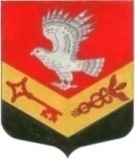 МУНИЦИПАЛЬНОЕ ОБРАЗОВАНИЕ«ЗАНЕВСКОЕ ГОРОДСКОЕ ПОСЕЛЕНИЕ»ВСЕВОЛОЖСКОГО МУНИЦИПАЛЬНОГО РАЙОНАЛЕНИНГРАДСКОЙ ОБЛАСТИСОВЕТ ДЕПУТАТОВ ЧЕТВЕРТОГО СОЗЫВАРЕШЕНИЕ13.06.2023 											№ 33гп. Янино-1О внесении изменений в решение совета депутатов МО «Заневское городское поселение» от 20.12.2022№ 56 «О бюджете МО «Заневское городское поселение» на 2023 год и на плановый период 2024 и 2025 годов»В соответствии с пунктом 1 части 1 статьи 14 Федерального закона от 06.10.2003 № 131-ФЗ «Об общих принципах организации местного самоуправления в Российской Федерации», на основании пункта 2 части 1 статьи 20 Устава Заневского городского поселения Всеволожского муниципального района Ленинградской области, статьи 24 Положения о бюджетном процессе в муниципальном образовании «Заневское городское поселение» Всеволожского муниципального района Ленинградской области, рассмотрев представленный администрацией муниципального образования «Заневское городское поселение» Всеволожского муниципального района Ленинградской области проект изменений в бюджет Заневского городского поселения Всеволожского муниципального района Ленинградской области на 2023 год и на плановый период 2024 и 2025 годов, совет депутатов принялРЕШЕНИЕ:1. Внести в решение совета депутатов муниципального образования «Заневское городское поселение» Всеволожского муниципального района Ленинградской области от 20.12.2022 № 56 «О бюджете МО «Заневское городское поселение» на 2023 год и на плановый период 2024 и 2025 годов» (далее – решение) следующие изменения:1.1. Название решения изложить в новой редакции:«О бюджете Заневского городского поселения Всеволожского муниципального района Ленинградской области на 2023 год и на плановый период 2024 и 2025 годов».1.2. По тексту решения слова «муниципальное образование «Заневское городское поселение» заменить на слова «Заневское городское поселение» в соответствующих падежах.1.3. По тексту решения слова «МО «Заневское городское поселение» заменить на слова «Заневское городское поселение» в соответствующих падежах.1.4. Пункт 1 статьи 1 решения изложить в новой редакции:«1. Утвердить основные характеристики бюджета Заневского городского поселения Всеволожского муниципального района Ленинградской области на 2023 год:прогнозируемый общий объем доходов бюджета Заневского городского поселения Всеволожского муниципального района Ленинградской области в сумме 957 771,6 тысяч рублей;общий объем расходов бюджета Заневского городского поселения Всеволожского муниципального района Ленинградской области в сумме 1 143 688,7 тысяч рублей;дефицит бюджета Заневского городского поселения Всеволожского муниципального района Ленинградской области в сумме 185 917,1 тысяч рублей».1.5. Пункт 2 статьи 1 решения изложить в новой редакции:«2. Утвердить основные характеристики бюджета Заневского городского поселения Всеволожского муниципального района Ленинградской области на плановый период 2024 и 2025 годов:прогнозируемый общий объем доходов бюджета Заневского городского поселения Всеволожского муниципального района Ленинградской области на 2024 год в сумме 912 471,0 тысяч рублей, на 2025 год в сумме 701 838,6 тысяч рублей;общий объем расходов бюджета Заневского городского поселения Всеволожского муниципального района Ленинградской области на 2024 год в сумме 943 288,8 тысяч рублей, в том числе условно утвержденные расходы в сумме 16 521,4 тысяч рублей, на 2025 год в сумме 737 281,6 тысяч рублей, в том числе условно утвержденные расходы в сумме 34 073,0 тысяч рублей;дефицит бюджета Заневского городского поселения Всеволожского муниципального района Ленинградской области на 2024 год в сумме 30 817,8 тысяч рублей, на 2025 год в сумме 35 443,0 тысяч рублей».1.6. Пункт 3 статьи 4 решения изложить в новой редакции:«3. Утвердить объем бюджетных ассигнований Дорожного фонда бюджета Заневского городского поселения Всеволожского муниципального района Ленинградской области:на 2023 год в сумме 162 454,8 тысяч рублей;на 2024 год в сумме 97 524,3 тысяч рублей;на 2025 год в сумме 66 888,3 тысяч рублей».1.7. Приложение 2 к решению «Доходы бюджета Заневского городского поселения Всеволожского муниципального района Ленинградской области на 2023 год на плановый период 2024 и 2025 годов» изложить в новой редакции согласно приложению 1 к настоящему решению.1.8. Приложение 3 к решению «Безвозмездные поступления бюджета Заневского городского поселения Всеволожского муниципального района Ленинградской области на 2023 год на плановый период 2024 и 2025 годов» изложить в новой редакции согласно приложению 2 к настоящему решению.1.9. Приложение 4 к решению «Ведомственная структура расходов бюджета Заневского городского поселения Всеволожского муниципального района Ленинградской области на 2023 год и на плановый период 2024 и 2025 годов» изложить в новой редакции согласно приложению 3 к настоящему решению.1.10. Приложение 5 к решению «Распределение бюджетных ассигнований по разделам и подразделам классификации расходов бюджетов Заневского городского поселения Всеволожского муниципального района Ленинградской области на 2023 год и на плановый период 2024 и 2025 годов» изложить в новой редакции согласно приложению 4 к настоящему решению.1.11. Приложение 6 к решению «Распределение бюджетных ассигнований по целевым статьям (муниципальным программам и непрограммным направлениям деятельности), группам видов расходов, разделам и подразделам классификации расходов бюджетов Заневского городского поселения Всеволожского муниципального района Ленинградской области на 2023 год на плановый период 2024 и 2025 годов» изложить в новой редакции согласно приложению 5 к настоящему решению.1.12. Приложение 7 к решению «Формы, цели и объемы межбюджетных трансфертов из бюджета Заневского городского поселения Всеволожского муниципального района Ленинградской области на 2023 год» изложить в новой редакции согласно приложению 6 к настоящему решению.2. Настоящее решение подлежит опубликованию в газете «Заневский вестник» и вступает в силу после его официального опубликования.3. Контроль за исполнением настоящего решения возложить на постоянно действующую депутатскую комиссию по экономической политике, бюджету, налогам и инвестициям.Глава муниципального образования				В.Е. КондратьевПриложение 1 к решениюот 13.06.2023 № 33ДОХОДЫбюджета Заневского городского поселенияВсеволожского муниципального района Ленинградской областина 2023 год и на плановый период 2024 и 2025 годовтысяч рублейПриложение 2 к решениюот 13.06.2023 № 33БЕЗВОЗМЕЗДНЫЕ ПОСТУПЛЕНИЯбюджета Заневского городского поселенияВсеволожского муниципального района Ленинградской областина 2023 год на плановый период 2024 и 2025 годовтысяч рублейПриложение 3 к решениюот 13.06.2023 № 33Ведомственная структурарасходов бюджета Заневского городского поселенияВсеволожского муниципального района Ленинградской областина 2023 год и на плановый период 2024 и 2025 годовтысяч рублейПриложение 4 к решению от 13.06.2023 № 33Распределение бюджетных ассигнований по разделам и подразделам классификации расходов бюджетов Заневского городского поселенияВсеволожского муниципального района Ленинградской областина 2023 год и на плановый период 2024 и 2025 годовтысяч рублейПриложение 5 к решению от 13.06.2023 № 33Распределение бюджетных ассигнований по целевым статьям (муниципальным программам и непрограммным направлениям деятельности), группам видов расходов, разделам и подразделам классификации расходов бюджетов Заневского городского поселенияВсеволожского муниципального района Ленинградской областина 2023 год на плановый период 2024 и 2025 годовтысяч рублейПриложение 6 к решениюот 13.06.2023 № 33Формы, цели и объемы межбюджетных трансфертовиз бюджета Заневского городского поселенияВсеволожского муниципального района Ленинградской областина 2023 годтысяч рублейКодНаименование2023 год2024 год2025 год123451 00 00000 00 0000 000НАЛОГОВЫЕ И НЕНАЛОГОВЫЕ ДОХОДЫ527 171,9544 582,3570 964,91 01 00000 00 0000 000НАЛОГИ НА ПРИБЫЛЬ, ДОХОДЫ185 851,0194 461,4200 444,01 01 02000 01 0000 110Налог на доходы физических лиц185 851,0194 461,4200 444,01 01 02010 01 0000 110Налог на доходы физических лиц с доходов, источником которых является налоговый агент, за исключением доходов, в отношении которых исчисление и уплата налога осуществляются в соответствии со статьями 227, 227.1 и 228 Налогового кодекса Российской Федерации158 301,0164 600,0168 300,01 01 02020 01 0000 110Налог на доходы физических лиц с доходов, полученных от осуществления деятельности физическими лицами, зарегистрированными в качестве индивидуальных предпринимателей, нотариусов, занимающихся частной практикой, адвокатов, учредивших адвокатские кабинеты, и других лиц, занимающихся частной практикой в соответствии со статьей 227 Налогового кодекса Российской Федерации1 200,01 261,41 324,01 01 02030 01 0000 110Налог на доходы физических лиц с доходов, полученных физическими лицами в соответствии со статьей 228 Налогового кодекса Российской Федерации15 000,016 000,017 000,01 01 02080 01 0000 110Налог на доходы физических лиц в части суммы налога, превышающей 650 000 рублей, относящейся к части налоговой базы, превышающей 5 000 000 рублей (за исключением налога на доходы физических лиц с сумм прибыли контролируемой иностранной компании, в том числе фиксированной прибыли контролируемой иностранной компании)9 000,010 000,011 000,01 01 02090 01 0000 110Налог на доходы физических лиц с сумм прибыли контролируемой иностранной компании, полученной физическими лицами, признаваемыми контролирующими лицами этой компании, перешедшими на особый порядок уплаты на основании подачи в налоговый орган соответствующего уведомления (в части суммы налога, не превышающей 650 000 рублей)350,0400,0420,01 01 02110 01 0000 110Налог на доходы физических лиц с сумм прибыли контролируемой иностранной компании, полученной физическими лицами, признаваемыми контролирующими лицами этой компании, перешедшими на особый порядок уплаты на основании подачи в налоговый орган соответствующего уведомления (в части суммы налога, превышающей 650 000 рублей)2 000,02 200,02 400,01 03 00000 00 0000 000НАЛОГИ НА ТОВАРЫ (РАБОТЫ, УСЛУГИ), РЕАЛИЗУЕМЫЕ НА ТЕРРИТОРИИ РОССИЙСКОЙ ФЕДЕРАЦИИ3 008,23 008,23 008,21 03 02000 01 0000 110Акцизы по подакцизным товарам (продукции), производимым на территории Российской Федерации3 008,23 008,23 008,21 03 02231 01 0000 110Доходы от уплаты акцизов на дизельное топливо, подлежащие распределению между бюджетами субъектов Российской Федерации и местными бюджетами с учетом установленных дифференцированных нормативов отчислений в местные бюджеты1 400,01 400,01 400,01 03 02241 01 0000 110Доходы от уплаты акцизов на моторные масла для дизельных и (или) карбюраторных (инжекторных) двигателей, подлежащие распределению между бюджетами субъектов Российской Федерации и местными бюджетами с учетом установленных дифференцированных нормативов отчислений в местные бюджеты8,28,28,21 03 02251 01 0000 110Доходы от уплаты акцизов на автомобильный бензин, подлежащие распределению между бюджетами субъектов Российской Федерации и местными бюджетами с учетом установленных дифференцированных нормативов отчислений в местные бюджеты1 600,01 600,01 600,01 06 00000 00 0000 000НАЛОГИ НА ИМУЩЕСТВО288 000,0296 800,0317 200,01 06 01000 00 0000 110Налог на имущество физических лиц45 000,045 000,060 000,01 06 01030 13 0000 110Налог на имущество физических лиц, взимаемый по ставкам, применяемым к объектам налогообложения, расположенным в границах городских поселений45 000,045 000,060 000,01 06 06000 00 0000 110Земельный налог243 000,0251 800,0257 200,01 06 06033 13 0000 110Земельный налог с организаций, обладающих земельным участком, расположенным в границах городских поселений200 000,0207 800,0212 200,01 06 06043 13 0000 110Земельный налог с физических лиц, обладающих земельным участком, расположенным в границах городских поселений43 000,044 000,045 000,0Итого налоговые доходы:Итого налоговые доходы:476 859,2494 269,6520 652,21 11 00000 00 0000 000ДОХОДЫ ОТ ИСПОЛЬЗОВАНИЯ ИМУЩЕСТВА, НАХОДЯЩЕГОСЯ В ГОСУДАРСТВЕННОЙ И МУНИЦИПАЛЬНОЙ СОБСТВЕННОСТИ44 312,744 312,744 312,71 11 05000 00 0000 120Доходы, получаемые в виде арендной либо иной платы за передачу в возмездное пользование государственного и муниципального имущества (за исключением имущества бюджетных и автономных учреждений, а также имущества государственных и муниципальных унитарных предприятий, в том числе казенных)43 882,743 882,743 882,71 11 05013 13 0000 120Доходы, получаемые в виде арендной платы за земельные участки, государственная собственность на которые не разграничена и которые расположены в границах городских поселений, а также средства от продажи права на заключение договоров аренды указанных земельных участков7 500,07 500,07 500,01 11 05025 13 0000 120Доходы, получаемые в виде арендной платы, а также средства от продажи права на заключение договоров аренды за земли, находящиеся в собственности городских поселений (за исключением земельных участков муниципальных бюджетных и автономных учреждений)31 133,331 133,331 133,31 11 05075 13 0000 120Доходы от сдачи в аренду имущества, составляющего казну городских поселений (за исключением земельных участков)5 249,45 249,45 249,41 11 09045 13 0000 120Прочие поступления от использования имущества, находящегося в собственности городских поселений (за исключением имущества муниципальных бюджетных и автономных учреждений, а также имущества муниципальных унитарных предприятий, в том числе казенных)430,0430,0430,01 14 00000 00 0000 000ДОХОДЫ ОТ ПРОДАЖИ МАТЕРИАЛЬНЫХ И НЕМАТЕРИАЛЬНЫХ АКТИВОВ6 000,06 000,06 000,01 14 06013 13 0000 430Доходы от продажи земельных участков, государственная собственность на которые не разграничена и которые расположены в границах городских поселений5 000,05 000,05 000,01 14 06313 13 0000 430Плата за увеличение площади земельных участков, находящихся в частной собственности, в результате перераспределения таких земельных участков и земель (или) земельных участков, государственная собственность на которые не разграничена и которые расположены в границах городских поселений1 000,01 000,01 000,0Итого неналоговые доходы:Итого неналоговые доходы:50 312,750 312,750 312,72 00 00000 00 0000 000БЕЗВОЗМЕЗДНЫЕ ПОСТУПЛЕНИЯ430 599,7367 888,7130 873,72 02 00000 00 0000 000БЕЗВОЗМЕЗДНЫЕ ПОСТУПЛЕНИЯ ОТ ДРУГИХ БЮДЖЕТОВ БЮДЖЕТНОЙ СИСТЕМЫ РОССИЙСКОЙ ФЕДЕРАЦИИ430 599,7367 888,7130 873,7ВСЕГО ДОХОДОВВСЕГО ДОХОДОВ957 771,6912 471,0701 838,6Код бюджетной классификацииИсточники доходов2023 год2024 год2025 год123452 00 00000 00 0000 000БЕЗВОЗМЕЗДНЫЕ ПОСТУПЛЕНИЯ430 599,7367 888,7130 873,72 02 00000 00 0000 000БЕЗВОЗМЕЗДНЫЕ ПОСТУПЛЕНИЯ ИЗ ДРУГИХ БЮДЖЕТОВ БЮДЖЕТНОЙ СИСТЕМЫ РОССИЙСКОЙ ФЕДЕРАЦИИ430 599,7367 888,7130 873,72 02 10000 00 0000 150ДОТАЦИИ БЮДЖЕТАМ БЮДЖЕТНОЙ СИСТЕМЫ РОССИЙСКОЙ ФЕДЕРАЦИИ94 273,6101 979,6109 126,52 02 16001 13 0000 150Дотации бюджетам городских поселений на выравнивание бюджетной обеспеченности 94 273,6101 979,6109 126,52 02 20000 00 0000 150СУБСИДИИ БЮДЖЕТАМ БЮДЖЕТНОЙ СИСТЕМЫ РОССИЙСКОЙ ФЕДЕРАЦИИ (МЕЖБЮДЖЕТНЫЕ СУБСИДИИ) 134 096,163 581,719 339,82 02 25021 13 0000 150Субсидии бюджетам городских поселений на реализацию мероприятий по стимулированию программ развития жилищного строительства субъектов Российской Федерации90 834,748 344,316 888,32 02 25555 13 0000 150Субсидии бюджетам городских поселений на поддержку государственных программ субъектов Российской Федерации и муниципальных программ формирования современной городской среды27 015,52 02 29999 00 0000 150Прочие субсидии бюджетам городских поселений16 245,915 237,42 451,52 02 29999 13 0000 150Прочие субсидии бюджетам городских поселений на поддержку деятельности молодежных общественных организаций, объединений, содействие трудовой адаптации и занятости молодежи288,7291,6194,62 02 29999 13 0000 150Прочие субсидии бюджетам городских поселений на реализацию областного закона от 28.12.2018 № 147-оз «О старостах сельских населенных пунктов Ленинградской области и содействии участию населения в осуществлении местного самоуправления в иных формах на частях территорий муниципальных образований Ленинградской области» (ППМИ)800,62 02 29999 13 0000 150Прочие субсидии бюджетам городских поселений на реализацию областного закона от 15.01.2018 № 3-оз «О содействии участию населения в осуществлении местного самоуправления в иных формах на территориях административных центров и городских поселков муниципальных образований Ленинградской области» (ППМИ)2 101,02 02 29999 13 0000 150Прочие субсидии бюджетам городских поселений на реализацию мероприятий по проведению капитального ремонта спортивных объектов12 666,12 02 29999 13 0000 150Прочие субсидии бюджетам городских поселений на обеспечение стимулирующих выплат работникам муниципальных учреждений культуры Ленинградской области1 995,11 657,71 657,72 02 29999 13 0000 150Прочие субсидии бюджетам городских поселений на обеспечение уровня финансирования организаций, осуществляющих спортивную подготовку в соответствии с требованиями федеральных стандартов спортивной подготовки622,0622,0599,22 02 29999 13 0000 150Прочие субсидии бюджетам городских поселений на поддержку развития общественной инфраструктуры муниципального значения10 438,52 02 30000 00 0000 150СУБВЕНЦИИ БЮДЖЕТАМ БЮДЖЕТНОЙ СИСТЕМЫ РОССИЙСКОЙ ФЕДЕРАЦИИ2 230,12 327,42 407,52 02 30024 13 0000 150Субвенции бюджетам городских поселений на выполнение передаваемых полномочий субъектов Российской Федерации28,228,228,22 02 35118 13 0000 150Субвенции бюджетам городских поселений на осуществление первичного воинского учета на территориях, где отсутствуют военные комиссариаты2 201,92 299,22 379,32 02 40000 00 0000 150ИНЫЕ МЕЖБЮДЖЕТНЫЕ ТРАНСФЕРТЫ 200 000,0200 000,02 02 49999 00 0000 150Прочие межбюджетные трансферты, передаваемые бюджетам200 000,0200 000,02 02 49999 13 0000 150Прочие межбюджетные трансферты, передаваемые бюджетам городских поселений на благоустройство и озеленение территории в связи с проведением мероприятий, связанных с празднованием очередной годовщины образования Ленинградской области200 000,02 02 49999 13 0000 150Прочие межбюджетные трансферты, передаваемые бюджетам городских поселений на подготовку и проведение мероприятий, посвященных Дню образования Ленинградской области200 000,0НаименованиеМинРзПРЦСРВР2023 год2024 год2025 годНаименованиеМинРзПРЦСРВР2023 год2024 год2025 год123456789АДМИНИСТРАЦИЯ МУНИЦИПАЛЬНОГО ОБРАЗОВАНИЯ «ЗАНЕВСКОЕ ГОРОДСКОЕ ПОСЕЛЕНИЕ» ВСЕВОЛОЖСКОГО МУНИЦИПАЛЬНОГО РАЙОНА ЛЕНИНГРАДСКОЙ ОБЛАСТИ0011 133 427,2916 505,9692 947,1ОБЩЕГОСУДАРСТВЕННЫЕ ВОПРОСЫ0010100226 910,3169 459,0169 459,0Функционирование Правительства Российской Федерации, высших исполнительных органов государственной власти субъектов Российской Федерации, местных администраций001010489 570,586 870,586 870,5Расходы бюджета на обеспечение деятельности омсу Заневского городского поселения001010478.0.00.0000089 570,686 870,586 870,5Непрограммные расходы бюджета на обеспечение деятельности главы администрации Заневского городского поселения001010478.0.02.000003 623,93 623,93 623,9Текущие расходы бюджета Заневского городского поселения на обеспечение деятельности муниципальных учреждений001010478.0.02.100003 623,93 623,93 623,9Расходы бюджета на выплаты по оплате труда работников омсу Заневского городского поселения001010478.0.02.100013 623,93 623,93 623,9Расходы бюджета на выплаты по оплате труда работников омсу Заневского городского поселения (Расходы на выплаты персоналу в целях обеспечения выполнения функций государственными (муниципальными) органами, казенными учреждениями, органами управления государственными внебюджетными фондами)001010478.0.02.100011003 623,93 623,93 623,9Непрограммные расходы бюджета на обеспечение деятельности омсу-администрации Заневского городского поселения001010478.0.03.0000082 915,883 246,683 246,6Текущие расходы бюджета Заневского городского поселения на обеспечение деятельности муниципальных учреждений001010478.0.03.1000082 915,883 246,683 246,6Расходы на выплаты персоналу государственных (муниципальных) органов001010478.0.03.1000178 680,479 011,279 011,2Расходы на выплаты персоналу государственных (муниципальных) органов (Расходы на выплаты персоналу в целях обеспечения выполнения функций государственными (муниципальными) органами, казенными учреждениями, органами управления государственными внебюджетными фондами)001010478.0.03.1000110078 680,479 011,279 011,2Расходы на обеспечение функций омсу Заневского городского поселения001010478.0.03.100024 235,44 235,44 235,4Расходы на обеспечение функций омсу Заневского городского поселения (Закупка товаров, работ и услуг для обеспечения государственных (муниципальных) нужд)001010478.0.03.100022004 180,44 180,44 180,4Расходы на обеспечение функций омсу Заневского городского поселения (Иные бюджетные ассигнования)001010478.0.03.1000280055,055,055,0Расходы бюджета по передаче в бюджет муниципального района из бюджета поселения на осуществление части полномочий по решению вопросов местного значения в соответствии с заключенными соглашениями001010478.0.05.000003 030,9Текущие расходы бюджета Заневского городского поселения на обеспечение деятельности муниципальных учреждений001010478.0.05.100003 030,9Расходы на передачу полномочий по формированию, исполнению бюджета Заневского городского поселения бюджету Всеволожского муниципального района Ленинградской области001010478.0.05.100081 105,6Расходы на передачу полномочий по формированию, исполнению бюджета Заневского городского поселения бюджету Всеволожского муниципального района Ленинградской области (Межбюджетные трансферты)001010478.0.05.100085001 105,6Расходы на передачу полномочий по реализации жилищных программ Заневского городского поселения с правом разработки административных регламентов бюджету Всеволожского муниципального района Ленинградской области001010478.0.05.10010253,8Расходы на передачу полномочий по реализации жилищных программ Заневского городского поселения с правом разработки административных регламентов бюджету Всеволожского муниципального района Ленинградской области (Межбюджетные трансферты)001010478.0.05.10010500253,8Расходы по передаче части полномочий в сфере земельного законодательства Заневского городского поселения бюджету Всеволожского муниципального района Ленинградской области001010478.0.05.100121 671,5Расходы по передаче части полномочий в сфере земельного законодательства Заневского городского поселения бюджету Всеволожского муниципального района Ленинградской области (Межбюджетные трансферты)001010478.0.05.100125001 671,5Резервные фонды00101113 000,03 000,03 000,0Непрограммные расходы бюджета Заневского городского поселения001011179.0.00.000003 000,03 000,03 000,0Расходы бюджета по формированию резервных фондов001011179.0.02.000003 000,03 000,03 000,0Текущие расходы бюджета Заневского городского поселения на обеспечение деятельности муниципальных учреждений001011179.0.02.100003 000,03 000,03 000,0Резервные фонды омсу001011179.0.02.199993 000,03 000,03 000,0Резервные фонды омсу (Иные бюджетные ассигнования)001011179.0.02.199998003 000,03 000,03 000,0Другие общегосударственные вопросы0010113134 339,879 588,479 588,4МП «Развитие территорий, на которых осуществляются иные формы местного самоуправления»001011307.0.00.000001 022,61 022,61 022,6Комплекс процессных мероприятий МП «Развитие территорий, на которых осуществляются иные формы местного самоуправления»001011307.4.00.000001 022,61 022,61 022,6Комплекс процессных мероприятий «Комплексное развитие и благоустройство территории на которых осуществляются иные формы местного самоуправления»001011307.4.01.000001 022,61 022,61 022,6Выплата материального стимулирования (членам общественного совета) на исполнение полномочий001011307.4.01.100031 022,61 022,61 022,6Выплата материального стимулирования (членам общественного совета) на исполнение полномочий (Закупка товаров, работ и услуг для обеспечения государственных (муниципальных) нужд)001011307.4.01.100032001 022,61 022,61 022,6Непрограммные расходы бюджета Заневского городского поселения001011379.0.00.00000133 317,278 565,978 565,9Расходы бюджета на финансовое обеспечение муниципальных учреждений Заневского городского поселения001011379.0.01.00000129 457,074 905,974 905,9Текущие расходы бюджета Заневского городского поселения на обеспечение деятельности муниципальных учреждений001011379.0.01.10000129 457,074 905,974 905,9Расходы бюджета на обеспечение выполнения функций муниципального казенного учреждения «Центр оказания услуг»001011379.0.01.15000129 457,074 905,974 905,9Расходы бюджета на обеспечение выполнения функций муниципального казенного учреждения «Центр оказания услуг» (Расходы на выплаты персоналу в целях обеспечения выполнения функций государственными (муниципальными) органами, казенными учреждениями, органами управления государственными внебюджетными фондами)001011379.0.01.1500010048 911,248 911,248 911,2Расходы бюджета на обеспечение выполнения функций муниципального казенного учреждения «Центр оказания услуг» (Закупка товаров, работ и услуг для обеспечения государственных (муниципальных) нужд)001011379.0.01.1500020040 655,825 704,725 704,7Расходы бюджета на обеспечение выполнения функций муниципального казенного учреждения «Центр оказания услуг» (Капитальные вложения в объекты государственной (муниципальной) собственности)001011379.0.01.1500040039 600,0Расходы бюджета на обеспечение выполнения функций муниципального казенного учреждения «Центр оказания услуг» (Иные бюджетные ассигнования)001011379.0.01.15000800290,0290,0290,0Расходы бюджета по перечислению взносов, сборов и иных платежей, а также уплате прочих налогов001011379.0.06.00000325,2125,0125,0Текущие расходы бюджета Заневского городского поселения на обеспечение деятельности муниципальных учреждений001011379.0.06.10000325,2125,0125,0Прочие расходы бюджета Заневского городского поселения001011379.0.06.19900325,2125,0125,0Расходы бюджета на перечисление ежегодных членских взносов в Совет МО001011379.0.06.19903225,225,025,0Расходы бюджета на перечисление ежегодных членских взносов в Совет МО (Иные бюджетные ассигнования)001011379.0.06.19903800225,225,025,0Расходы бюджета на уплату прочих налогов, сборов и иных платежей001011379.0.06.19904100,0100,0100,0Расходы бюджета на уплату прочих налогов, сборов и иных платежей (Иные бюджетные ассигнования)001011379.0.06.19904800100,0100,0100,0Расходы бюджета на проведение муниципальных районных мероприятий, оздоровительных кампаний, приобретению (изготовлению) подарочной и сувенирной продукции и иные расходы001011379.0.07.000002 400,02 400,02 400,0Расходы бюджета на реализацию мероприятий муниципальных программ, реализуемых на территории Заневского городского поселения001011379.0.07.200002 400,02 400,02 400,0Мероприятия в рамках реализации непрограммных расходов бюджета Заневского городского поселения001011379.0.07.299002 400,02 400,02 400,0Расходы бюджета на обеспечение проведения мероприятий001011379.0.07.299012 400,02 400,02 400,0Расходы бюджета на обеспечение проведения мероприятий (Закупка товаров, работ и услуг для обеспечения государственных (муниципальных) нужд)001011379.0.07.299012002 400,02 400,02 400,0Расходы бюджета на пресечение нарушений законодательства в сфере благоустройства территории 001011379.0.10.00000710,0710,0710,0Прочие расходы бюджета Заневского городского поселения001011379.0.10.10000710,0710,0710,0Расходы бюджета на выявление и демонтаж нестационарных торговых объектов на территории 001011379.0.10.10001710,0710,0710,0Расходы бюджета на выявление и демонтаж нестационарных торговых объектов на территории (Закупка товаров, работ и услуг для обеспечения государственных (муниципальных) нужд)001011379.0.10.10001200710,0710,0710,0Расходы бюджета на поощрение за заслуги в развитии местного самоуправления Заневского городского поселения001011379.0.15.00000425,0425,0425,0Текущие расходы бюджета Заневского городского поселения на обеспечение деятельности муниципальных учреждений001011379.0.15.10000425,0425,0425,0Расходы бюджета на выплату единовременного вознаграждения при вручении почетной грамоты главы Заневского городского поселения001011379.0.15.10005150,0150,0150,0Расходы бюджета на выплату единовременного вознаграждения при вручении почетной грамоты главы Заневского городского поселения (Социальное обеспечение и иные выплаты населению)001011379.0.15.10005300150,0150,0150,0Расходы бюджета на выплату единовременного вознаграждения при вручении почетной грамоты администрации Заневского городского поселения001011379.0.15.10006125,0125,0125,0Расходы бюджета на выплату единовременного вознаграждения при вручении почетной грамоты администрации Заневского городского поселения (Социальное обеспечение и иные выплаты населению)001011379.0.15.10006300125,0125,0125,0Расходы бюджета на выплату единовременного вознаграждения при присвоении звания «Почетный житель муниципального образования «Заневское городское поселение» Всеволожского муниципального района Ленинградской области»001011379.0.15.10011150,0150,0150,0Расходы бюджета на выплату единовременного вознаграждения при присвоении звания «Почетный житель муниципального образования «Заневское городское поселение» Всеволожского муниципального района Ленинградской области» (Социальное обеспечение и иные выплаты населению)001011379.0.15.10011300150,0150,0150,0НАЦИОНАЛЬНАЯ ОБОРОНА00102002 201,92 299,22 379,3Мобилизационная и вневойсковая подготовка00102032 201,92 299,22 379,3Непрограммные расходы бюджета Заневского городского поселения001020379.0.00.000002 201,92 299,22 379,3Расходы бюджета на обеспечение выполнения омсу Заневского городского поселения отдельных государственных полномочий РФ001020379.0.03.000002 201,92 299,22 379,3Расходы на осуществление первичного воинского учета на территориях, где отсутствуют военные комиссариаты001020379.0.03.511802 201,92 299,22 379,3Расходы на осуществление первичного воинского учета на территориях, где отсутствуют военные комиссариаты (Расходы на выплаты персоналу в целях обеспечения выполнения функций государственными (муниципальными) органами, казенными учреждениями, органами управления государственными внебюджетными фондами)001020379.0.03.511801002 201,92 299,22 379,3НАЦИОНАЛЬНАЯ БЕЗОПАСНОСТЬ И ПРАВООХРАНИТЕЛЬНАЯ ДЕЯТЕЛЬНОСТЬ001030011 858,29 383,28 738,2Гражданская оборона00103098 730,06 255,05 510,0МП «Безопасность МО «Заневское городское поселение»001030905.0.00.000008 730,06 255,05 510,0Комплекс процессных мероприятий МП «Безопасность МО «Заневское городское поселение»001030905.4.00.000008 730,06 255,05 510,0Комплекс процессных мероприятий «Гражданская оборона и защита населения и территории от чрезвычайных ситуаций»001030905.4.01.000005 535,03 035,03 035,0Расходы бюджета муниципального образования на организацию и проведение учений и тренировок с персоналом001030905.4.01.2500180,0100,0100,0Расходы бюджета муниципального образования на организацию и проведение учений и тренировок с персоналом (Закупка товаров, работ и услуг для обеспечения государственных (муниципальных) нужд)001030905.4.01.2500120080,0100,0100,0Расходы бюджета по созданию и пополнению запасов средств индивидуальной защиты, материально-технических, медицинских и других средств001030905.4.01.25002250,0250,0250,0Расходы бюджета по созданию и пополнению запасов средств индивидуальной защиты, материально-технических, медицинских и других средств (Закупка товаров, работ и услуг для обеспечения государственных (муниципальных) нужд)001030905.4.01.25002200250,0250,0250,0Расходы бюджета муниципального образования на устройство, содержание (обслуживание) систем оповещения, расположенных на территории МО001030905.4.01.250034 905,02 685,02 685,0Расходы бюджета муниципального образования на устройство, содержание (обслуживание) систем оповещения, расположенных на территории МО (Закупка товаров, работ и услуг для обеспечения государственных (муниципальных) нужд)001030905.4.01.250032004 905,02 685,02 685,0Расходы бюджета на проектирование системы оповещения001030905.4.01.25004300,0Расходы бюджета на проектирование системы оповещения (Закупка товаров, работ и услуг для обеспечения государственных (муниципальных) нужд)001030905.4.01.25004200300,0Комплекс процессных мероприятий «Профилактика правонарушений, террористических и экстремистских угроз»001030905.4.02.000002 670,02 690,01 940,0Расходы бюджета муниципального образования на содержание (обслуживание) систем видеонаблюдения, расположенных на территории МО001030905.4.02.250011 700,01 700,01 700,0Расходы бюджета муниципального образования на содержание (обслуживание) систем видеонаблюдения, расположенных на территории МО (Закупка товаров, работ и услуг для обеспечения государственных (муниципальных) нужд)001030905.4.02.250012001 700,01 700,01 700,0Прочие расходы бюджета на обеспечение безопасности на территории МО001030905.4.02.25002120,0140,0160,0Прочие расходы бюджета на обеспечение безопасности на территории МО (Закупка товаров, работ и услуг для обеспечения государственных (муниципальных) нужд)001030905.4.02.25002200120,0140,0160,0Расходы бюджета на выпуск и приобретение информационной литературы, методических пособий, знаков безопасности001030905.4.02.2500380,080,080,0Расходы бюджета на выпуск и приобретение информационной литературы, методических пособий, знаков безопасности (Закупка товаров, работ и услуг для обеспечения государственных (муниципальных) нужд)001030905.4.02.2500320080,080,080,0Расходы бюджета по проектированию систем видеонаблюдения в населенных пунктах МО001030905.4.02.25004770,0770,0Расходы бюджета по проектированию систем видеонаблюдения в населенных пунктах МО (Закупка товаров, работ и услуг для обеспечения государственных (муниципальных) нужд)001030905.4.02.25004200770,0770,0Комплекс процессных мероприятий «Обеспечение первичных мер пожарной безопасности, безопасности людей на водных объектах»001030905.4.03.00000525,0530,0535,0Расходы бюджета по приобретению первичных средств пожаротушения и защиты для НАСФ и ДПД001030905.4.03.25001100,0100,0100,0Расходы бюджета по приобретению первичных средств пожаротушения и защиты для НАСФ и ДПД (Закупка товаров, работ и услуг для обеспечения государственных (муниципальных) нужд)001030905.4.03.25001200100,0100,0100,0Расходы бюджета на установку знаков пожарной безопасности и безопасности людей на водных объектах001030905.4.03.25002150,0150,0150,0Расходы бюджета на установку знаков пожарной безопасности и безопасности людей на водных объектах (Закупка товаров, работ и услуг для обеспечения государственных (муниципальных) нужд)001030905.4.03.25002200150,0150,0150,0Расходы бюджета на противопожарную опашку001030905.4.03.2500375,080,085,0Расходы бюджета на противопожарную опашку (Закупка товаров, работ и услуг для обеспечения государственных (муниципальных) нужд)001030905.4.03.2500320075,080,085,0Расходы бюджета на содержание пожарных водоемов в населенных пунктах МО001030905.4.03.25004200,0200,0200,0Расходы бюджета на содержание пожарных водоемов в населенных пунктах МО (Закупка товаров, работ и услуг для обеспечения государственных (муниципальных) нужд)001030905.4.03.25004200200,0200,0200,0Другие вопросы в области национальной безопасности и правоохранительной деятельности00103143 128,23 128,23 228,2МП «Безопасность МО «Заневское городское поселение»001031405.0.00.000003 100,03 100,03 200,0Комплекс процессных мероприятий МП «Безопасность МО «Заневское городское поселение»001031405.4.00.000003 100,03 100,03 200,0Комплекс процессных мероприятий «Профилактика правонарушений, террористических и экстремистских угроз»001031405.4.02.000003 100,03 100,03 200,0Приобретение имущества для добровольной Народной дружины001031405.4.02.25005100,0100,0100,0Приобретение имущества для добровольной Народной дружины (Закупка товаров, работ и услуг для обеспечения государственных (муниципальных) нужд)001031405.4.02.25005200100,0100,0100,0Расходы бюджета на осуществление выплат за участие в деятельности Народной дружины по охране общественного порядка001031405.4.02.250063 000,03 000,03 100,0Расходы бюджета на осуществление выплат за участие в деятельности Народной дружины по охране общественного порядка (Расходы на выплаты персоналу в целях обеспечения выполнения функций государственными (муниципальными) органами, казенными учреждениями, органами управления государственными внебюджетными фондами)001031405.4.02.250061003 000,03 000,03 100,0Расходы бюджета на обеспечение деятельности омсу Заневского городского поселения001031478.0.00.0000028,228,228,2Непрограммные расходы бюджета по выполнению омсу отдельных государственных полномочий ЛО001031478.0.04.0000028,228,228,2Расходы бюджета за счет средств бюджета ЛО по выполнению омсу отдельных государственных полномочий ЛО001031478.0.04.7000028,228,228,2Субвенция бюджету на реализацию мероприятий в сфере административных правоотношений001031478.0.04.7134028,228,228,2Субвенция бюджету на реализацию мероприятий в сфере административных правоотношений (Закупка товаров, работ и услуг для обеспечения государственных (муниципальных) нужд)001031478.0.04.7134020028,228,228,2НАЦИОНАЛЬНАЯ ЭКОНОМИКА0010400380 063,1451 178,3116 942,3Транспорт00104083 687,3МП «Обеспечение устойчивого комплексного развития территории МО «Заневское городское поселение» ВМР ЛО001040810.0.00.000002 222,2Комплекс процессных мероприятий МП «Обеспечение устойчивого комплексного развития территории МО «Заневское городское поселение»001040810.4.00.000002 222,2Комплекс процессных мероприятий «Обеспечение транспортного обслуживания населения на территории МО «Заневское городское поселение»001040810.4.03.000002 222,2Осуществление регулярных перевозок пассажиров и багажа автомобильным транспортом, оказание услуг, связанных с осуществлением регулярных перевозок пассажиров001040810.4.03.211062 222,2Осуществление регулярных перевозок пассажиров и багажа автомобильным транспортом, оказание услуг, связанных с осуществлением регулярных перевозок пассажиров (Межбюджетные трансферты)001040810.4.03.211065002 222,2Непрограммные расходы бюджета Заневского городского поселения001040879.0.00.000001 465,1Расходы бюджета на выполнение отдельных полномочий001040879.0.12.000001 465,1Расходы, связанные с организацией перевозки пассажиров по муниципальному маршруту001040879.0.12.100011 465,1Расходы, связанные с организацией перевозки пассажиров по муниципальному маршруту (Закупка товаров, работ и услуг для обеспечения государственных (муниципальных) нужд)001040879.0.12.100012001 465,1Дорожное хозяйство (дорожные фонды)0010409162 454,897 524,366 888,3МП «Развитие автомобильных дорог МО «Заневское городское поселение»001040908.0.00.00000162 454,897 524,366 888,3Федеральный проект, входящий в состав национальных проектов001040908.1.00.0000098 733,451 983,218 159,4Софинансирование в рамках расходов по реализации программы «Жилье»001040908.1.F1.0000098 733,451 983,218 159,4Расходы на стимулирование программ развития жилищного строительства субъектов Российской Федерации001040908.1.F1.5021098 733,451 983,218 159,4Расходы на стимулирование программ развития жилищного строительства субъектов Российской Федерации (Капитальные вложения в объекты государственной (муниципальной) собственности)001040908.1.F1.5021040098 733,451 983,218 159,4Комплекс процессных мероприятий МП «Развитие автомобильных дорог МО «Заневское городское поселение»001040908.4.00.0000063 721,445 541,248 728,8Комплекс процессных мероприятий «Проектирование строительства а/дорог, разработка схем организации дорожного движение»001040908.4.01.0000014 041,43 500,03 500,0Проектирование строительства а/дорог, разработке схем организации дорожного движения001040908.4.01.280016 057,23 000,03 000,0Проектирование строительства а/дорог, разработке схем организации дорожного движения (Закупка товаров, работ и услуг для обеспечения государственных (муниципальных) нужд)001040908.4.01.280012006 057,23 000,03 000,0Строительный надзор в отношении автомобильных дорог местного значения001040908.4.01.28002442,8500,0500,0Строительный надзор в отношении автомобильных дорог местного значения (Закупка товаров, работ и услуг для обеспечения государственных (муниципальных) нужд)001040908.4.01.28002200442,8500,0500,0Софинансирование из областного бюджета на поддержку развития общественной инфраструктуры муниципального значения001040908.4.01.S48407 541,4Софинансирование из областного бюджета на поддержку развития общественной инфраструктуры муниципального значения (Закупка товаров, работ и услуг для обеспечения государственных (муниципальных) нужд)001040908.4.01.S48402007 541,4Комплекс процессных мероприятий «Ремонт автомобильных дорог»001040908.4.02.0000049 680,042 041,245 228,8Расходы бюджета по проведению капитального ремонта, ремонта, строительства а/дорог на территории МО, содержанию и оборудованию а/дорог общего пользования001040908.4.02.4800131 940,024 301,227 488,8Расходы бюджета по проведению капитального ремонта, ремонта, строительства а/дорог на территории МО, содержанию и оборудованию а/дорог общего пользования (Закупка товаров, работ и услуг для обеспечения государственных (муниципальных) нужд)001040908.4.02.4800120031 940,024 301,227 488,8Расходы бюджета по содержанию и оборудованию а/дорог общего пользования местного значения и проездов к дворовым территориям001040908.4.02.4800217 740,017 740,017 740,0Расходы бюджета по содержанию и оборудованию а/дорог общего пользования местного значения и проездов к дворовым территориям (Закупка товаров, работ и услуг для обеспечения государственных (муниципальных) нужд)001040908.4.02.4800220017 740,017 740,017 740,0Другие вопросы в области национальной экономики0010412213 921,0353 654,050 054,0МП «Обеспечение благоприятного инвестиционного климата на территории МО «Заневское городское поселение»001041209.0.00.000005 154,03 654,054,0Комплекс процессных мероприятий МП «Обеспечение благоприятного инвестиционного климата на территории МО «Заневское городское поселение»001041209.4.00.000005 154,03 654,054,0Комплекс процессных мероприятий «Обеспечение благоприятного инвестиционного климата»001041209.4.01.000005 154,03 654,054,0Расходы бюджета на выполнение кадастровых работ001041209.4.01.290011 100,01 100,0Расходы бюджета на выполнение кадастровых работ (Закупка товаров, работ и услуг для обеспечения государственных (муниципальных) нужд)001041209.4.01.290012001 100,01 100,0Расходы на обслуживание геодезического прибора001041209.4.01.2900254,054,054,0Расходы на обслуживание геодезического прибора (Закупка товаров, работ и услуг для обеспечения государственных (муниципальных) нужд)001041209.4.01.2900220054,054,054,0Расходы на демонтаж самовольно размещенных объектов и элементов благоустройства001041209.4.01.290032 500,01 000,0Расходы на демонтаж самовольно размещенных объектов и элементов благоустройства (Закупка товаров, работ и услуг для обеспечения государственных (муниципальных) нужд)001041209.4.01.290032002 500,01 000,0Расходы на обновление картографических материалов001041209.4.01.290041 500,01 500,0Расходы на обновление картографических материалов (Закупка товаров, работ и услуг для обеспечения государственных (муниципальных) нужд)001041209.4.01.290042001 500,01 500,0МП «Обеспечение устойчивого комплексного развития территории МО «Заневское городское поселение» ВМР ЛО001041210.0.00.00000206 182,0350 000,050 000,0Мероприятия, направленные на достижение целей проектов МП «Обеспечение устойчивого комплексного развития территории МО «Заневское городское поселение» ВМР ЛО001041210.8.00.00000206 182,0350 000,050 000,0Мероприятия по разработке и реализации проекта комплексного развития территории МО «Заневское городское поселение»001041210.8.02.00000206 182,0350 000,050 000,0Расходы бюджета на разработку и реализацию проекта комплексного развития территории МО «Заневское городское поселение»001041210.8.02.21119206 182,0150 000,050 000,0Расходы бюджета на разработку и реализацию проекта комплексного развития территории МО «Заневское городское поселение» (Капитальные вложения в объекты государственной (муниципальной) собственности)001041210.8.02.21119400206 182,0150 000,050 000,0Расходы бюджета на подготовку и проведение мероприятий, посвященных Дню образования Ленинградской области001041210.8.02.72030200 000,0Расходы бюджета на подготовку и проведение мероприятий, посвященных Дню образования Ленинградской области (Капитальные вложения в объекты государственной (муниципальной) собственности)001041210.8.02.72030400200 000,0МП «Формирование городской инфраструктуры МО «Заневское городское поселение»001041212.0.00.000002 585,0Комплекс процессных мероприятий МП «Формирование городской инфраструктуры МО «Заневское городское поселение001041212.4.00.000002 585,0Комплекс процессных мероприятий «Формирование городской инфраструктуры МО «Заневское городское поселение001041212.4.01.000002 585,0проведение кадастровых работ по подготовке технических планов для внесения сведений в ЕГРН001041212.4.01.220012 060,0проведение кадастровых работ по подготовке технических планов для внесения сведений в ЕГРН (Закупка товаров, работ и услуг для обеспечения государственных (муниципальных) нужд)001041212.4.01.220012002 060,0Оценка объектов инженерной инфраструктуры001041212.4.01.22003525,0Оценка объектов инженерной инфраструктуры (Закупка товаров, работ и услуг для обеспечения государственных (муниципальных) нужд)001041212.4.01.22003200525,0ЖИЛИЩНО-КОММУНАЛЬНОЕ ХОЗЯЙСТВО0010500354 019,0175 901,5298 984,5Жилищное хозяйство0010501967,4717,0717,0МП «Обеспечение качественным жильем граждан на территории МО «Заневское городское поселение»001050103.0.00.00000367,4117,0117,0Комплекс процессных мероприятий МП «Обеспечение качественным жильем граждан на территории МО «Заневское городское поселение»001050103.4.00.00000367,4117,0117,0Комплекс процессных мероприятий «Улучшение жилищных условий граждан, нуждающихся в жилых помещениях»001050103.4.01.00000367,4117,0117,0Расходы бюджета на приобретение коммунальных услуг для муниципального жилого фонда001050103.4.01.43001367,4117,0117,0Расходы бюджета на приобретение коммунальных услуг для муниципального жилого фонда (Закупка товаров, работ и услуг для обеспечения государственных (муниципальных) нужд)001050103.4.01.43001200367,4117,0117,0Непрограммные расходы бюджета Заневского городского поселения001050179.0.00.00000600,0600,0600,0Расходы бюджета по перечислению взносов, сборов и иных платежей, а также уплате прочих налогов001050179.0.06.00000600,0600,0600,0Текущие расходы бюджета Заневского городского поселения на обеспечение деятельности муниципальных учреждений001050179.0.06.10000600,0600,0600,0Прочие расходы бюджета Заневского городского поселения001050179.0.06.19900600,0600,0600,0Расходы бюджета по перечислению взносов в некоммерческую организацию «Фонд капитального ремонта многоквартирных домов ЛО»001050179.0.06.19902600,0600,0600,0Расходы бюджета по перечислению взносов в некоммерческую организацию «Фонд капитального ремонта многоквартирных домов ЛО» (Закупка товаров, работ и услуг для обеспечения государственных (муниципальных) нужд)001050179.0.06.19902200600,0600,0600,0Коммунальное хозяйство001050232 077,823 160,023 160,0МП «Обеспечение устойчивого функционирования и развития коммунальной и инженерной инфраструктуры и повышение энергоэффективности на территории МО «Заневское городское поселение»001050204.0.00.0000031 977,823 060,023 060,0Комплекс процессных мероприятий МП «Обеспечение устойчивого функционирования и развития коммунальной и инженерной инфраструктуры и повышение энергоэффективности на территории МО «Заневское городское поселение»001050204.4.00.0000015 287,323 060,023 060,0Основное мероприятие «Мероприятия по системам электроснабжения»001050204.4.01.0000087,3Расходы бюджета на технологическое присоединение к электрическим системам001050204.4.01.2400187,3Расходы бюджета на технологическое присоединение к электрическим системам (Закупка товаров, работ и услуг для обеспечения государственных (муниципальных) нужд)001050204.4.01.2400120087,3Основное мероприятие «Мероприятия по газификации населенных пунктов МО «Заневское городское поселение»001050204.4.02.00000374,62 000,02 000,0Расходы бюджета МО в части осуществления расходов на техническое обслуживание сетей газопровода на территории МО, выполнение мероприятий по технологическому присоединению001050204.4.02.24035374,62 000,02 000,0Расходы бюджета МО в части осуществления расходов на техническое обслуживание сетей газопровода на территории МО, выполнение мероприятий по технологическому присоединению (Закупка товаров, работ и услуг для обеспечения государственных (муниципальных) нужд)001050204.4.02.24035200374,62 000,02 000,0Комплекс процессных мероприятий «Расходы бюджета на актуализацию схем водоснабжения и водоотведения»001050204.4.03.000001 825,4Расходы бюджета на актуализацию схем водоснабжения и водоотведения001050204.4.03.240171 825,4Расходы бюджета на актуализацию схем водоснабжения и водоотведения (Закупка товаров, работ и услуг для обеспечения государственных (муниципальных) нужд)001050204.4.03.240172001 825,4Комплекс процессных мероприятий «Мероприятия по системе теплоснабжения населенных пунктов МО «Заневское городское поселение»001050204.4.04.0000013 000,021 060,021 060,0Расходы бюджета на актуализацию схемы теплоснабжения001050204.4.04.240141 600,03 500,03 500,0Расходы бюджета на актуализацию схемы теплоснабжения (Закупка товаров, работ и услуг для обеспечения государственных (муниципальных) нужд)001050204.4.04.240142001 600,03 500,03 500,0Подготовка объектов теплоснабжения к ОЗП001050204.4.04.2401511 000,017 160,017 160,0Подготовка объектов теплоснабжения к ОЗП (Закупка товаров, работ и услуг для обеспечения государственных (муниципальных) нужд)001050204.4.04.2401520011 000,017 160,017 160,0Расходы бюджета на осуществление строительного контроля за проведением работ по подготовке к ОЗП001050204.4.04.24016400,0400,0400,0Расходы бюджета на осуществление строительного контроля за проведением работ по подготовке к ОЗП (Закупка товаров, работ и услуг для обеспечения государственных (муниципальных) нужд)001050204.4.04.24016200400,0400,0400,0Мероприятия, направленные на достижение целей проектов МП «Обеспечение устойчивого функционирования и развития коммунальной и инженерной инфраструктуры и повышение энергоэффективности на территории МО «Заневское городское поселение»001050204.8.00.0000016 690,5Мероприятия, направленные на достижение целей проектов «Водоснабжения и водоотведения населенных пунктов МО «Заневское городское поселение»001050204.8.03.0000016 690,5Проектирование и строительство сетей инженерно-технического обеспечения001050204.8.03.2403516 690,5Проектирование и строительство сетей инженерно-технического обеспечения (Закупка товаров, работ и услуг для обеспечения государственных (муниципальных) нужд)001050204.8.03.2403520016 690,5Муниципальная программа «Программа производственного контроля за качеством питьевой воды на территории муниципального образования «Заневское городское поселение» Всеволожского муниципального района Ленинградской области»001050211.0.00.00000100,0100,0100,0Комплекс процессных мероприятий МП «Производственного контроля за качеством питьевой воды на территории МО»001050211.4.00.00000100,0100,0100,0Комплекс процессных мероприятий «Контроль за качеством питьевой воды»001050211.4.01.00000100,0100,0100,0Расходы бюджета по контролю за микробным и химическим составом воды в источниках водоснабжения, расположенных на территории МО»001050211.4.01.21101100,0100,0100,0Расходы бюджета по контролю за микробным и химическим составом воды в источниках водоснабжения, расположенных на территории МО» (Закупка товаров, работ и услуг для обеспечения государственных (муниципальных) нужд)001050211.4.01.21101200100,0100,0100,0Благоустройство0010503320 416,1152 024,5275 107,5МП «Благоустройство и санитарное содержание территории МО «Заневское городское поселение»001050306.0.00.00000285 236,4151 112,0274 195,0Комплекс процессных мероприятий МП «Благоустройство и санитарное содержание территории МО «Заневское городское поселение»001050306.4.00.00000285 236,4151 112,0274 195,0Комплекс процессных мероприятий «Санитарное содержание территории МО»001050306.4.01.00000186 787,965 334,0186 454,0Расходы бюджета по санитарному содержанию территории МО001050306.4.01.26001183 000,061 200,0182 320,0Расходы бюджета по санитарному содержанию территории МО (Закупка товаров, работ и услуг для обеспечения государственных (муниципальных) нужд)001050306.4.01.26001200183 000,061 200,0182 320,0Расходы бюджета на сбор, вывоз и размещение ТБО с несанкционированных свалок001050306.4.01.260023 334,03 334,03 334,0Расходы бюджета на сбор, вывоз и размещение ТБО с несанкционированных свалок (Закупка товаров, работ и услуг для обеспечения государственных (муниципальных) нужд)001050306.4.01.260022003 334,03 334,03 334,0Расходы бюджета на проведение работ по дезинсекции и дератизации на территории МО001050306.4.01.26003233,9200,0200,0Расходы бюджета на проведение работ по дезинсекции и дератизации на территории МО (Закупка товаров, работ и услуг для обеспечения государственных (муниципальных) нужд)001050306.4.01.26003200233,9200,0200,0Ремонт контейнеров и площадок для сбора ТБО001050306.4.01.26007220,0600,0600,0Ремонт контейнеров и площадок для сбора ТБО (Закупка товаров, работ и услуг для обеспечения государственных (муниципальных) нужд)001050306.4.01.26007200220,0600,0600,0Комплекс процессных мероприятий «Озеленение и развитие уровня благоустройства территории МО»001050306.4.02.0000029 848,512 948,012 948,0Расходы бюджета на борьбу с борщевиком Сосновского001050306.4.02.26007300,0300,0300,0Расходы бюджета на борьбу с борщевиком Сосновского (Закупка товаров, работ и услуг для обеспечения государственных (муниципальных) нужд)001050306.4.02.26007200300,0300,0300,0Расходы бюджета на благоустройство территории, детских площадок, а/стоянок, приобретение, доставку и установку малых архитектурных форм для оборудования детских и спортивных площадок, парков и мест отдыха001050306.4.02.26008403,8700,0700,0Расходы бюджета на благоустройство территории, детских площадок, а/стоянок, приобретение, доставку и установку малых архитектурных форм для оборудования детских и спортивных площадок, парков и мест отдыха (Закупка товаров, работ и услуг для обеспечения государственных (муниципальных) нужд)001050306.4.02.26008200403,8700,0700,0Расходы бюджета на озеленение территории МО001050306.4.02.260095 125,32 200,02 200,0Расходы бюджета на озеленение территории МО (Закупка товаров, работ и услуг для обеспечения государственных (муниципальных) нужд)001050306.4.02.260092005 125,32 200,02 200,0Расходы бюджета на очистку водоотводных канав с восстановлением водотока001050306.4.02.260113 500,03 600,03 600,0Расходы бюджета на очистку водоотводных канав с восстановлением водотока (Закупка товаров, работ и услуг для обеспечения государственных (муниципальных) нужд)001050306.4.02.260112003 500,03 600,03 600,0Расходы бюджета на проведение ремонта и обслуживание детских и спортивных площадок на территории МО001050306.4.02.260122 207,72 000,02 000,0Расходы бюджета на проведение ремонта и обслуживание детских и спортивных площадок на территории МО (Закупка товаров, работ и услуг для обеспечения государственных (муниципальных) нужд)001050306.4.02.260122002 207,72 000,02 000,0Закупка, установка и ремонт информационных стендов001050306.4.02.26014350,0350,0350,0Закупка, установка и ремонт информационных стендов (Закупка товаров, работ и услуг для обеспечения государственных (муниципальных) нужд)001050306.4.02.26014200350,0350,0350,0Расходы бюджета на изготовление, установку и содержание декоративных ограждений на территории МО001050306.4.02.26015600,0600,0600,0Расходы бюджета на изготовление, установку и содержание декоративных ограждений на территории МО (Закупка товаров, работ и услуг для обеспечения государственных (муниципальных) нужд)001050306.4.02.26015200600,0600,0600,0Расходы бюджета на осуществление отлова и стерилизацию безнадзорных, бродячих животных на территории МО001050306.4.02.26024100,0198,0198,0Расходы бюджета на осуществление отлова и стерилизацию безнадзорных, бродячих животных на территории МО (Закупка товаров, работ и услуг для обеспечения государственных (муниципальных) нужд)001050306.4.02.26024200100,0198,0198,0Расходы бюджета на устройство пешеходных дорожек на территории МО001050306.4.02.260252 500,03 000,03 000,0Расходы бюджета на устройство пешеходных дорожек на территории МО (Закупка товаров, работ и услуг для обеспечения государственных (муниципальных) нужд)001050306.4.02.260252002 500,03 000,03 000,0Расходы бюджета муниципального образования на снос самовольных построек001050306.4.02.2602614 761,7Расходы бюджета муниципального образования на снос самовольных построек (Закупка товаров, работ и услуг для обеспечения государственных (муниципальных) нужд)001050306.4.02.2602620014 761,7Комплекс процессных мероприятий «Праздничное оформление поселения»001050306.4.03.000002 100,0700,0700,0Расходы бюджета на приобретение праздничной атрибутики001050306.4.03.260201 700,0300,0300,0Расходы бюджета на приобретение праздничной атрибутики (Закупка товаров, работ и услуг для обеспечения государственных (муниципальных) нужд)001050306.4.03.260202001 700,0300,0300,0Расходы бюджета по аренде рекламных уличных стоек и конструкций001050306.4.03.26021400,0400,0400,0Расходы бюджета по аренде рекламных уличных стоек и конструкций (Закупка товаров, работ и услуг для обеспечения государственных (муниципальных) нужд)001050306.4.03.26021200400,0400,0400,0Комплекс процессных мероприятий «Содержание и ремонт сетей электроснабжения»001050306.4.04.0000063 300,069 630,071 593,0Расходы бюджета на ремонт, содержание и обслуживание уличного освещения001050306.4.04.2602338 837,345 980,050 578,0Расходы бюджета на ремонт, содержание и обслуживание уличного освещения (Закупка товаров, работ и услуг для обеспечения государственных (муниципальных) нужд)001050306.4.04.2602320038 837,345 980,050 578,0Расходы бюджета на приобретение электрической энергии для нужд муниципального образования001050306.4.04.2603124 462,723 650,021 015,0Расходы бюджета на приобретение электрической энергии для нужд муниципального образования (Закупка товаров, работ и услуг для обеспечения государственных (муниципальных) нужд)001050306.4.04.2603120024 462,723 650,021 015,0Комплекс процессных мероприятий «Проектирование и экспертиза объектов благоустройства»001050306.4.05.000003 200,02 500,02 500,0Расходы бюджета по проектированию и экспертизе объектов благоустройства001050306.4.05.260102 200,02 200,02 200,0Расходы бюджета по проектированию и экспертизе объектов благоустройства (Закупка товаров, работ и услуг для обеспечения государственных (муниципальных) нужд)001050306.4.05.260102002 200,02 200,02 200,0Расходы бюджета по строительному надзору за объектами благоустройства001050306.4.05.260111 000,0300,0300,0Расходы бюджета по строительному надзору за объектами благоустройства (Закупка товаров, работ и услуг для обеспечения государственных (муниципальных) нужд)001050306.4.05.260112001 000,0300,0300,0МП «Развитие территорий, на которых осуществляются иные формы местного самоуправления»001050307.0.00.000003 814,1912,5912,5Комплекс процессных мероприятий МП «Развитие территорий, на которых осуществляются иные формы местного самоуправления»001050307.4.00.000003 814,1912,5912,5Комплекс процессных мероприятий «Комплексное развитие и благоустройство территорий, на которых осуществляются иные формы местного самоуправления»001050307.4.01.000003 814,1912,5912,5Софинансирование из бюджета муниципального образования на реализацию областного закона от 12 мая 2018 года № 03-оз «О содействии развитию иных форм местного самоуправления на части территорий населенных пунктов Ленинградской области, являющихся административными центрами поселений»001050307.4.01.S46602 501,0400,0400,0Софинансирование из бюджета муниципального образования на реализацию областного закона от 12 мая 2018 года № 03-оз «О содействии развитию иных форм местного самоуправления на части территорий населенных пунктов Ленинградской области, являющихся административными центрами поселений» (Закупка товаров, работ и услуг для обеспечения государственных (муниципальных) нужд)001050307.4.01.S46602002 501,0400,0400,0Расходы бюджета МО в части софинансирования областного закона от 28.12.2018 г. № 147-оз «О старостах сельских населенных пунктов Ленинградской области и содействии участию населения в осуществлении местного самоуправления в иных формах на частях территорий муниципальных образований Ленинградской области»001050307.4.01.S47701 313,1512,5512,5Расходы бюджета МО в части софинансирования областного закона от 28.12.2018 г. № 147-оз «О старостах сельских населенных пунктов Ленинградской области и содействии участию населения в осуществлении местного самоуправления в иных формах на частях территорий муниципальных образований Ленинградской области» (Закупка товаров, работ и услуг для обеспечения государственных (муниципальных) нужд)001050307.4.01.S47702001 313,1512,5512,5МП «Комфортная городская среда на территории МО «Заневское городское поселение»001050314.0.00.0000031 365,7Федеральный проект «Комфортная городская среда»001050314.1.00.0000031 365,7Софинансирование в рамках расходов по реализации программы комфортная городская среда на частях территорий муниципальных образований Ленинградской области001050314.1.F2.0000031 365,7Реализация программы комфортная городская среда на частях территорий муниципальных образований Ленинградской области001050314.1.F2.5555031 365,7Реализация программы комфортная городская среда на частях территорий муниципальных образований Ленинградской области (Закупка товаров, работ и услуг для обеспечения государственных (муниципальных) нужд)001050314.1.F2.5555020031 365,7Другие вопросы в области жилищно-коммунального хозяйства0010505557,8Непрограммные расходы бюджета Заневского городского поселения001050579.0.00.00000557,8Расходы бюджета на финансовое обеспечение муниципальных учреждений Заневского городского поселения001050579.0.01.00000557,8Текущие расходы бюджета Заневского городского поселения на обеспечение деятельности муниципальных учреждений001050579.0.01.10000557,8Субсидия на выполнение муниципального задания МБУ «Память»001050579.0.01.16000557,8Субсидия на выполнение муниципального задания МБУ «Память» (Предоставление субсидий бюджетным, автономным учреждениям и иным некоммерческим организациям)001050579.0.01.16000600557,8ОБРАЗОВАНИЕ00107007 604,07 606,97 509,9Молодежная политика00107077 604,07 606,97 509,9МП «Развитие молодежной политики на территории МО «Заневское городское поселение»001070713.0.00.000004 604,04 606,94 509,9Комплекс процессных мероприятий «Создание условий для развития молодёжной политики на территории МО «Заневское городское поселение»001070713.4.00.000004 604,04 606,94 509,9Комплекс процессных мероприятий «Создание условий для развития молодёжной политики на территории МО «Заневское городское поселение»001070713.4.01.000004 283,24 286,54 296,1Субсидия на выполнение муниципального задания001070713.4.01.160001 160,11 160,11 160,1Субсидия на выполнение муниципального задания (Предоставление субсидий бюджетным, автономным учреждениям и иным некоммерческим организациям)001070713.4.01.160006001 160,11 160,11 160,1Мероприятия по организации занятости и отдыха подростков в летний период001070713.4.01.299013 123,13 126,43 136,0Мероприятия по организации занятости и отдыха подростков в летний период (Расходы на выплаты персоналу в целях обеспечения выполнения функций государственными (муниципальными) органами, казенными учреждениями, органами управления государственными внебюджетными фондами)001070713.4.01.299011002 947,72 947,72 947,7Мероприятия по организации занятости и отдыха подростков в летний период (Закупка товаров, работ и услуг для обеспечения государственных (муниципальных) нужд)001070713.4.01.29901200175,4178,7188,3Комплекс процессных мероприятий «Губернаторский молодежный трудовой отряд»001070713.4.02.00000320,7320,4213,8Софинансирование из областного бюджета на реализацию проекта «Губернаторский молодежный трудовой отряд»001070713.4.02.S4330320,7320,4213,8Софинансирование из областного бюджета на реализацию проекта «Губернаторский молодежный трудовой отряд» (Закупка товаров, работ и услуг для обеспечения государственных (муниципальных) нужд)001070713.4.02.S4330200320,7320,4213,8МП «Поддержка социально ориентированных некоммерческих организаций, осуществляющих деятельность в МО «Заневское городское поселение»001070715.0.00.000003 000,03 000,03 000,0Комплекс процессных мероприятий МП «Поддержка социально ориентированных некоммерческих организаций, осуществляющих деятельность в МО «Заневское городское поселение»001070715.4.00.000003 000,03 000,03 000,0Предоставление на конкурсной основе субсидий социально ориентированным некоммерческим организациям, осуществляющим деятельность на территории МО «Заневское городское поселение»001070715.4.01.000003 000,03 000,03 000,0Перечисление субсидий (субсидий в виде грантов) некоммерческим организациям001070715.4.01.170003 000,03 000,03 000,0Перечисление субсидий (субсидий в виде грантов) некоммерческим организациям (Предоставление субсидий бюджетным, автономным учреждениям и иным некоммерческим организациям)001070715.4.01.170006003 000,03 000,03 000,0КУЛЬТУРА, КИНЕМАТОГРАФИЯ001080070 967,738 315,438 315,4Культура001080170 967,738 315,438 315,4МП «Развитие культуры на территории МО «Заневское городское поселение»001080102.0.00.0000070 967,738 315,438 315,4Комплекс процессных мероприятий МП «Развитие культуры на территории МО «Заневское городское поселение»001080102.4.00.0000041 099,938 315,438 315,4Комплекс процессных мероприятий «Создание условий для развития культуры»001080102.4.01.0000041 099,938 315,438 315,4Субсидия на выполнение муниципального задания001080102.4.01.1200037 109,735 000,035 000,0Субсидия на выполнение муниципального задания (Предоставление субсидий бюджетным, автономным учреждениям и иным некоммерческим организациям)001080102.4.01.1200060037 109,735 000,035 000,0Субсидия на сохранение целевых показателей повышения оплаты труда работников муниципальных учреждений культуры001080102.4.01.S03603 990,23 315,43 315,4Субсидия на сохранение целевых показателей повышения оплаты труда работников муниципальных учреждений культуры (Предоставление субсидий бюджетным, автономным учреждениям и иным некоммерческим организациям)001080102.4.01.S03606003 990,23 315,43 315,4Мероприятия, направленные на достижение целей проектов МП «Развитие культуры на территории МО «Заневское городское поселение»001080102.8.00.0000029 867,8Мероприятия, направленные на достижение целей проектов «Капитального ремонта учреждений культуры»001080102.8.02.0000029 867,8Расходы бюджета по проектированию и экспертизе культурно-досугового центра001080102.8.02.220026 900,2Расходы бюджета по проектированию и экспертизе культурно-досугового центра (Капитальные вложения в объекты государственной (муниципальной) собственности)001080102.8.02.220024006 900,2Расходы бюджета на проектирование и строительство сетей инженерно-технического обеспечения культурно-досугового центра001080102.8.02.2200322 967,6Расходы бюджета на проектирование и строительство сетей инженерно-технического обеспечения культурно-досугового центра (Закупка товаров, работ и услуг для обеспечения государственных (муниципальных) нужд)001080102.8.02.2200320022 967,6СОЦИАЛЬНАЯ ПОЛИТИКА0011000304,0304,0304,0Пенсионное обеспечение0011001304,0304,0304,0Непрограммные расходы бюджета Заневского городского поселения001100179.0.00.00000304,0304,0304,0Расходы бюджета по обеспечению выплат, утвержденных омсу Заневского городского поселения001100179.0.08.00000204,0204,0204,0Текущие расходы бюджета Заневского городского поселения на обеспечение деятельности муниципальных учреждений001100179.0.08.10000204,0204,0204,0Прочие расходы бюджета Заневского городского поселения001100179.0.08.19900204,0204,0204,0Расходы бюджета на осуществление доплаты к пенсиям государственных служащих субъектов РФ и муниципальных служащих001100179.0.08.19906204,0204,0204,0Расходы бюджета на осуществление доплаты к пенсиям государственных служащих субъектов РФ и муниципальных служащих (Социальное обеспечение и иные выплаты населению)001100179.0.08.19906300204,0204,0204,0Расходы бюджета на оказание различных видов адресной социальной помощи, направленных на повышение благосостояния граждан пожилого возраста и инвалидов001100179.0.09.00000100,0100,0100,0Текущие расходы бюджета Заневского городского поселения на обеспечение деятельности муниципальных учреждений001100179.0.09.10000100,0100,0100,0Прочие расходы бюджета Заневского городского поселения001100179.0.09.19900100,0100,0100,0Расходы бюджета на оказание материальной помощи гражданам, оказавшимся в трудной жизненной ситуации001100179.0.09.19907100,0100,0100,0Расходы бюджета на оказание материальной помощи гражданам, оказавшимся в трудной жизненной ситуации (Социальное обеспечение и иные выплаты населению)001100179.0.09.19907300100,0100,0100,0ФИЗИЧЕСКАЯ КУЛЬТУРА И СПОРТ001110062 842,845 402,333 658,5Физическая культура001110162 151,730 800,033 000,0МП «Развитие физической культуры и спорта на территории МО «Заневское городское поселение»001110101.0.00.0000062 151,730 800,033 000,0Комплекс процессных мероприятий МП «Развитие физической культуры и спорта на территории МО «Заневское городское поселение»001110101.4.00.0000032 282,730 800,033 000,0Комплекс процессных мероприятий «Развитие физической культуры и спорта»001110101.4.02.0000032 282,730 800,033 000,0Субсидия на выполнение муниципального задания001110101.4.02.1100028 836,230 800,033 000,0Субсидия на выполнение муниципального задания (Предоставление субсидий бюджетным, автономным учреждениям и иным некоммерческим организациям)001110101.4.02.1100060028 836,230 800,033 000,0Софинасирование из областного бюджета на поддержку развития общественной инфраструктуры001110101.4.02.S48403 446,5Софинасирование из областного бюджета на поддержку развития общественной инфраструктуры (Закупка товаров, работ и услуг для обеспечения государственных (муниципальных) нужд)001110101.4.02.S48402003 446,5Мероприятия, направленные на достижение целей проектов МП «Развитие физической культуры и спорта на территории МО «Заневское городское поселение»001110101.8.00.0000029 869,1Мероприятия, направленные на достижение целей проектов «Проектирование, экспертиза, строительство, ремонт и реконструкция объектов физической культуры»001110101.8.01.0000029 869,1Технологическое присоединение к системе теплоснабжения, водоснабжения и водоотведения объектов спорта001110101.8.01.410036 471,3Технологическое присоединение к системе теплоснабжения, водоснабжения и водоотведения объектов спорта (Капитальные вложения в объекты государственной (муниципальной) собственности)001110101.8.01.410034006 471,3Расходы бюджета на проектирование физкультурно-оздоровительного комплекса001110101.8.01.410044 101,6Расходы бюджета на проектирование физкультурно-оздоровительного комплекса (Капитальные вложения в объекты государственной (муниципальной) собственности)001110101.8.01.410044004 101,6Расходы бюджета на ремонт и реконструкцию объектов физической культуры и спорта001110101.8.01.4100519 296,2Расходы бюджета на ремонт и реконструкцию объектов физической культуры и спорта (Закупка товаров, работ и услуг для обеспечения государственных (муниципальных) нужд)001110101.8.01.41005200179,6Расходы бюджета на ремонт и реконструкцию объектов физической культуры и спорта (Капитальные вложения в объекты государственной (муниципальной) собственности)001110101.8.01.4100540019 116,6Массовый спорт001110213 918,8МП «Развитие физической культуры и спорта на территории МО «Заневское городское поселение»001110201.0.00.0000013 918,8Мероприятия, направленные на достижение целей проектов МП «Развитие физической культуры и спорта на территории МО «Заневское городское поселение»001110201.8.00.0000013 918,8Мероприятия, направленные на достижение целей проектов «Проектирование, экспертиза, строительство, ремонт и реконструкция объектов физической культуры»001110201.8.01.0000013 918,8Капитальный ремонт спортивных сооружений и стадионов001110201.8.01.S406013 918,8Капитальный ремонт спортивных сооружений и стадионов (Закупка товаров, работ и услуг для обеспечения государственных (муниципальных) нужд)001110201.8.01.S406020013 918,8Спорт высших достижений0011103691,1683,5658,5МП «Развитие физической культуры и спорта на территории МО «Заневское городское поселение»001110301.0.00.00000691,1683,5658,5Мероприятия, направленные на достижение целей проектов МП «Развитие физической культуры и спорта на территории МО «Заневское городское поселение»001110301.8.00.00000691,1683,5658,5Мероприятия, направленные на достижение целей Федерального проекта «Спорт-норма жизни»001110301.8.02.00000691,1683,5658,5Субсидия на обеспечение уровня финансирования организаций, осуществляющих спортивную подготовку в соответствии с требованиями федеральных стандартов спортивной подготовки»001110301.8.02.S4600691,1683,5658,5Субсидия на обеспечение уровня финансирования организаций, осуществляющих спортивную подготовку в соответствии с требованиями федеральных стандартов спортивной подготовки» (Предоставление субсидий бюджетным, автономным учреждениям и иным некоммерческим организациям)001110301.8.02.S4600600691,1683,5658,5СРЕДСТВА МАССОВОЙ ИНФОРМАЦИИ001120016 656,216 656,216 656,2Периодическая печать и издательства001120216 656,216 656,216 656,2Непрограммные расходы бюджета Заневского городского поселения001120279.0.00.0000016 656,216 656,216 656,2Расходы бюджета на финансовое обеспечение муниципальных учреждений Заневского городского поселения001120279.0.01.0000016 656,216 656,216 656,2Текущие расходы бюджета Заневского городского поселения на обеспечение деятельности муниципальных учреждений001120279.0.01.1000016 656,216 656,216 656,2Субсидия на выполнение муниципального задания МБУ «Редакция газеты «Заневский вестник»001120279.0.01.1400016 656,216 656,216 656,2Субсидия на выполнение муниципального задания МБУ «Редакция газеты «Заневский вестник» (Предоставление субсидий бюджетным, автономным учреждениям и иным некоммерческим организациям)001120279.0.01.1400060016 656,216 656,216 656,2СОВЕТ ДЕПУТАТОВ00210 261,510 261,510 261,5ОБЩЕГОСУДАРСТВЕННЫЕ ВОПРОСЫ002010010 261,510 261,510 261,5Функционирование законодательных (представительных) органов государственной власти и представительных органов муниципальных образований002010310 261,510 261,510 261,5Расходы бюджета на обеспечение деятельности омсу Заневского городского поселения002010378.0.00.0000010 261,510 261,510 261,5Непрограммные расходы в рамках обеспечения деятельности совета депутатов Заневского городского поселения002010378.0.01.0000010 158,610 261,510 261,5Текущие расходы бюджета Заневского городского поселения на обеспечение деятельности муниципальных учреждений002010378.0.01.1000010 158,610 261,510 261,5Расходы бюджета на выплаты по оплате труда работников омсу Заневского городского поселения002010378.0.01.100014 072,13 631,03 631,0Расходы бюджета на выплаты по оплате труда работников омсу Заневского городского поселения (Расходы на выплаты персоналу в целях обеспечения выполнения функций государственными (муниципальными) органами, казенными учреждениями, органами управления государственными внебюджетными фондами)002010378.0.01.100011004 072,13 631,03 631,0Расходы на обеспечение функций омсу Заневского городского поселения002010378.0.01.100026 086,56 630,56 630,5Расходы на обеспечение функций омсу Заневского городского поселения (Расходы на выплаты персоналу в целях обеспечения выполнения функций государственными (муниципальными) органами, казенными учреждениями, органами управления государственными внебюджетными фондами)002010378.0.01.100021005 706,06 250,06 250,0Расходы на обеспечение функций омсу Заневского городского поселения (Закупка товаров, работ и услуг для обеспечения государственных (муниципальных) нужд)002010378.0.01.10002200375,0375,0375,0Расходы на обеспечение функций омсу Заневского городского поселения (Иные бюджетные ассигнования)002010378.0.01.100028005,55,55,5Расходы бюджета по передаче в бюджет муниципального района из бюджета поселения на осуществление части полномочий по решению вопросов местного значения в соответствии с заключенными соглашениями002010378.0.05.00000102,9Текущие расходы бюджета Заневского городского поселения на обеспечение деятельности муниципальных учреждений002010378.0.05.10000102,9Расходы по передаче полномочий на осуществление внешнего муниципального финансового контроля Заневского городского поселения бюджету Всеволожского муниципального района Ленинградской области002010378.0.05.10009102,9Расходы по передаче полномочий на осуществление внешнего муниципального финансового контроля Заневского городского поселения бюджету Всеволожского муниципального района Ленинградской области (Межбюджетные трансферты)002010378.0.05.10009500102,9Всего1 143 688,7926 767,4703 208,6НаименованиеРзПР2023 год2024 год2025 годНаименованиеРзПР2023 год2024 год2025 год123456ОБЩЕГОСУДАРСТВЕННЫЕ ВОПРОСЫ0100237 171,8179 720,4179 720,4Функционирование законодательных (представительных) органов государственной власти и представительных органов муниципальных образований010310 261,510 261,510 261,5Функционирование Правительства Российской Федерации, высших исполнительных органов государственной власти субъектов Российской Федерации, местных администраций010489 570,586 870,586 870,5Резервные фонды01113 000,03 000,03 000,0Другие общегосударственные вопросы0113134 339,879 588,479 588,4НАЦИОНАЛЬНАЯ ОБОРОНА02002 201,92 299,22 379,3Мобилизационная и вневойсковая подготовка02032 201,92 299,22 379,3НАЦИОНАЛЬНАЯ БЕЗОПАСНОСТЬ И ПРАВООХРАНИТЕЛЬНАЯ ДЕЯТЕЛЬНОСТЬ030011 858,29 383,28 738,2Гражданская оборона03098 730,06 255,05 510,0Другие вопросы в области национальной безопасности и правоохранительной деятельности03143 128,23 128,23 228,2НАЦИОНАЛЬНАЯ ЭКОНОМИКА0400380 063,1451 178,3116 942,3Транспорт04083 687,3Дорожное хозяйство (дорожные фонды)0409162 454,897 524,366 888,3Другие вопросы в области национальной экономики0412213 921,0353 654,050 054,0ЖИЛИЩНО-КОММУНАЛЬНОЕ ХОЗЯЙСТВО0500354 019,0175 901,5298 984,5Жилищное хозяйство0501967,4717,0717,0Коммунальное хозяйство050232 077,823 160,023 160,0Благоустройство0503320 416,1152 024,5275 107,5Другие вопросы в области жилищно-коммунального хозяйства0505557,8ОБРАЗОВАНИЕ07007 604,07 606,97 509,9Молодежная политика07077 604,07 606,97 509,9КУЛЬТУРА, КИНЕМАТОГРАФИЯ080070 967,738 315,438 315,4Культура080170 967,738 315,438 315,4СОЦИАЛЬНАЯ ПОЛИТИКА1000304,0304,0304,0Пенсионное обеспечение1001304,0304,0304,0ФИЗИЧЕСКАЯ КУЛЬТУРА И СПОРТ110062 842,845 402,333 658,5Физическая культура110162 151,730 800,033 000,0Массовый спорт110213 918,8Спорт высших достижений1103691,1683,5658,5СРЕДСТВА МАССОВОЙ ИНФОРМАЦИИ120016 656,216 656,216 656,2Периодическая печать и издательства120216 656,216 656,216 656,2Всего1 143 688,7926 767,4703 208,6НаименованиеЦСРВРРзПР2023 год2024 год2025 годНаименованиеЦСРВРРзПР2023 год2024 год2025 год12345678МП «Развитие физической культуры и спорта на территории МО «Заневское городское поселение»01.0.00.0000062 842,845 402,333 658,5Комплекс процессных мероприятий МП «Развитие физической культуры и спорта на территории МО «Заневское городское поселение»01.4.00.0000032 282,730 800,033 000,0Комплекс процессных мероприятий «Развитие физической культуры и спорта»01.4.02.0000032 282,730 800,033 000,0Субсидия на выполнение муниципального задания01.4.02.1100028 836,230 800,033 000,0Предоставление субсидий бюджетным, автономным учреждениям и иным некоммерческим организациям01.4.02.1100060028 836,230 800,033 000,0Физическая культура01.4.02.11000600110128 836,230 800,033 000,0Софинасирование из областного бюджета на поддержку развития общественной инфраструктуры01.4.02.S48403 446,5Закупка товаров, работ и услуг для обеспечения государственных (муниципальных) нужд01.4.02.S48402003 446,5Физическая культура01.4.02.S484020011013 446,5Мероприятия, направленные на достижение целей проектов МП «Развитие физической культуры и спорта на территории МО «Заневское городское поселение»01.8.00.0000030 560,214 602,3658,5Мероприятия, направленные на достижение целей проектов «Проектирование, экспертиза, строительство, ремонт и реконструкция объектов физической культуры»01.8.01.0000029 869,113 918,8Технологическое присоединение к системе теплоснабжения, водоснабжения и водоотведения объектов спорта01.8.01.410036 471,3Капитальные вложения в объекты государственной (муниципальной) собственности01.8.01.410034006 471,3Физическая культура01.8.01.4100340011016 471,3Расходы бюджета на проектирование физкультурно-оздоровительного комплекса01.8.01.410044 101,6Капитальные вложения в объекты государственной (муниципальной) собственности01.8.01.410044004 101,6Физическая культура01.8.01.4100440011014 101,6Расходы бюджета на ремонт и реконструкцию объектов физической культуры и спорта01.8.01.4100519 296,2Закупка товаров, работ и услуг для обеспечения государственных (муниципальных) нужд01.8.01.41005200179,6Физическая культура01.8.01.410052001101179,6Капитальные вложения в объекты государственной (муниципальной) собственности01.8.01.4100540019 116,6Физическая культура01.8.01.41005400110119 116,6Капитальный ремонт спортивных сооружений и стадионов01.8.01.S406013 918,8Закупка товаров, работ и услуг для обеспечения государственных (муниципальных) нужд01.8.01.S406020013 918,8Массовый спорт01.8.01.S4060200110213 918,8Мероприятия, направленные на достижение целей Федерального проекта «Спорт-норма жизни»01.8.02.00000691,1683,5658,5Субсидия на обеспечение уровня финансирования организаций, осуществляющих спортивную подготовку в соответствии с требованиями федеральных стандартов спортивной подготовки»01.8.02.S4600691,1683,5658,5Предоставление субсидий бюджетным, автономным учреждениям и иным некоммерческим организациям01.8.02.S4600600691,1683,5658,5Спорт высших достижений01.8.02.S46006001103691,1683,5658,5МП «Развитие культуры на территории МО «Заневское городское поселение»02.0.00.0000070 967,738 315,438 315,4Комплекс процессных мероприятий МП «Развитие культуры на территории МО «Заневское городское поселение»02.4.00.0000041 099,938 315,438 315,4Комплекс процессных мероприятий «Создание условий для развития культуры»02.4.01.0000041 099,938 315,438 315,4Субсидия на выполнение муниципального задания02.4.01.1200037 109,735 000,035 000,0Предоставление субсидий бюджетным, автономным учреждениям и иным некоммерческим организациям02.4.01.1200060037 109,735 000,035 000,0Культура02.4.01.12000600080137 109,735 000,035 000,0Субсидия на сохранение целевых показателей повышения оплаты труда работников муниципальных учреждений культуры02.4.01.S03603 990,23 315,43 315,4Предоставление субсидий бюджетным, автономным учреждениям и иным некоммерческим организациям02.4.01.S03606003 990,23 315,43 315,4Культура02.4.01.S036060008013 990,23 315,43 315,4Мероприятия, направленные на достижение целей проектов МП «Развитие культуры на территории МО «Заневское городское поселение»02.8.00.0000029 867,8Мероприятия, направленные на достижение целей проектов «Капитального ремонта учреждений культуры»02.8.02.0000029 867,8Расходы бюджета по проектированию и экспертизе культурно-досугового центра02.8.02.220026 900,2Капитальные вложения в объекты государственной (муниципальной) собственности02.8.02.220024006 900,2Культура02.8.02.2200240008016 900,2Расходы бюджета на проектирование и строительство сетей инженерно-технического обеспечения культурно-досугового центра02.8.02.2200322 967,6Закупка товаров, работ и услуг для обеспечения государственных (муниципальных) нужд02.8.02.2200320022 967,6Культура02.8.02.22003200080122 967,6МП «Обеспечение качественным жильем граждан на территории МО «Заневское городское поселение»03.0.00.00000367,4117,0117,0Комплекс процессных мероприятий МП «Обеспечение качественным жильем граждан на территории МО «Заневское городское поселение»03.4.00.00000367,4117,0117,0Комплекс процессных мероприятий «Улучшение жилищных условий граждан, нуждающихся в жилых помещениях»03.4.01.00000367,4117,0117,0Расходы бюджета на приобретение коммунальных услуг для муниципального жилого фонда03.4.01.43001367,4117,0117,0Закупка товаров, работ и услуг для обеспечения государственных (муниципальных) нужд03.4.01.43001200367,4117,0117,0Жилищное хозяйство03.4.01.430012000501367,4117,0117,0МП «Обеспечение устойчивого функционирования и развития коммунальной и инженерной инфраструктуры и повышение энергоэффективности на территории МО «Заневское городское поселение»04.0.00.0000031 977,823 060,023 060,0Комплекс процессных мероприятий МП «Обеспечение устойчивого функционирования и развития коммунальной и инженерной инфраструктуры и повышение энергоэффективности на территории МО «Заневское городское поселение»04.4.00.0000015 287,323 060,023 060,0Основное мероприятие «Мероприятия по системам электроснабжения»04.4.01.0000087,3Расходы бюджета на технологическое присоединение к электрическим системам04.4.01.2400187,3Закупка товаров, работ и услуг для обеспечения государственных (муниципальных) нужд04.4.01.2400120087,3Коммунальное хозяйство04.4.01.24001200050287,3Основное мероприятие «Мероприятия по газификации населенных пунктов МО «Заневское городское поселение»04.4.02.00000374,62 000,02 000,0Расходы бюджета МО в части осуществления расходов на техническое обслуживание сетей газопровода на территории МО, выполнение мероприятий по технологическому присоединению04.4.02.24035374,62 000,02 000,0Закупка товаров, работ и услуг для обеспечения государственных (муниципальных) нужд04.4.02.24035200374,62 000,02 000,0Коммунальное хозяйство04.4.02.240352000502374,62 000,02 000,0Комплекс процессных мероприятий «Расходы бюджета на актуализацию схем водоснабжения и водоотведения»04.4.03.000001 825,4Расходы бюджета на актуализацию схем водоснабжения и водоотведения04.4.03.240171 825,4Закупка товаров, работ и услуг для обеспечения государственных (муниципальных) нужд04.4.03.240172001 825,4Коммунальное хозяйство04.4.03.2401720005021 825,4Комплекс процессных мероприятий «Мероприятия по системе теплоснабжения населенных пунктов МО «Заневское городское поселение»04.4.04.0000013 000,021 060,021 060,0Расходы бюджета на актуализацию схемы теплоснабжения04.4.04.240141 600,03 500,03 500,0Закупка товаров, работ и услуг для обеспечения государственных (муниципальных) нужд04.4.04.240142001 600,03 500,03 500,0Коммунальное хозяйство04.4.04.2401420005021 600,03 500,03 500,0Подготовка объектов теплоснабжения к ОЗП04.4.04.2401511 000,017 160,017 160,0Закупка товаров, работ и услуг для обеспечения государственных (муниципальных) нужд04.4.04.2401520011 000,017 160,017 160,0Коммунальное хозяйство04.4.04.24015200050211 000,017 160,017 160,0Расходы бюджета на осуществление строительного контроля за проведением работ по подготовке к ОЗП04.4.04.24016400,0400,0400,0Закупка товаров, работ и услуг для обеспечения государственных (муниципальных) нужд04.4.04.24016200400,0400,0400,0Коммунальное хозяйство04.4.04.240162000502400,0400,0400,0Мероприятия, направленные на достижение целей проектов МП «Обеспечение устойчивого функционирования и развития коммунальной и инженерной инфраструктуры и повышение энергоэффективности на территории МО «Заневское городское поселение»04.8.00.0000016 690,5Мероприятия, направленные на достижение целей проектов «Водоснабжения и водоотведения населенных пунктов МО «Заневское городское поселение»04.8.03.0000016 690,5Проектирование и строительство сетей инженерно-технического обеспечения04.8.03.2403516 690,5Закупка товаров, работ и услуг для обеспечения государственных (муниципальных) нужд04.8.03.2403520016 690,5Коммунальное хозяйство04.8.03.24035200050216 690,5МП «Безопасность МО «Заневское городское поселение»05.0.00.0000011 830,09 355,08 710,0Комплекс процессных мероприятий МП «Безопасность МО «Заневское городское поселение»05.4.00.0000011 830,09 355,08 710,0Комплекс процессных мероприятий «Гражданская оборона и защита населения и территории от чрезвычайных ситуаций»05.4.01.000005 535,03 035,03 035,0Расходы бюджета муниципального образования на организацию и проведение учений и тренировок с персоналом05.4.01.2500180,0100,0100,0Закупка товаров, работ и услуг для обеспечения государственных (муниципальных) нужд05.4.01.2500120080,0100,0100,0Гражданская оборона05.4.01.25001200030980,0100,0100,0Расходы бюджета по созданию и пополнению запасов средств индивидуальной защиты, материально-технических, медицинских и других средств05.4.01.25002250,0250,0250,0Закупка товаров, работ и услуг для обеспечения государственных (муниципальных) нужд05.4.01.25002200250,0250,0250,0Гражданская оборона05.4.01.250022000309250,0250,0250,0Расходы бюджета муниципального образования на устройство, содержание (обслуживание) систем оповещения, расположенных на территории МО05.4.01.250034 905,02 685,02 685,0Закупка товаров, работ и услуг для обеспечения государственных (муниципальных) нужд05.4.01.250032004 905,02 685,02 685,0Гражданская оборона05.4.01.2500320003094 905,02 685,02 685,0Расходы бюджета на проектирование системы оповещения05.4.01.25004300,0Закупка товаров, работ и услуг для обеспечения государственных (муниципальных) нужд05.4.01.25004200300,0Гражданская оборона05.4.01.250042000309300,0Комплекс процессных мероприятий «Профилактика правонарушений, террористических и экстремистских угроз»05.4.02.000005 770,05 790,05 140,0Расходы бюджета муниципального образования на содержание (обслуживание) систем видеонаблюдения, расположенных на территории МО05.4.02.250011 700,01 700,01 700,0Закупка товаров, работ и услуг для обеспечения государственных (муниципальных) нужд05.4.02.250012001 700,01 700,01 700,0Гражданская оборона05.4.02.2500120003091 700,01 700,01 700,0Прочие расходы бюджета на обеспечение безопасности на территории МО05.4.02.25002120,0140,0160,0Закупка товаров, работ и услуг для обеспечения государственных (муниципальных) нужд05.4.02.25002200120,0140,0160,0Гражданская оборона05.4.02.250022000309120,0140,0160,0Расходы бюджета на выпуск и приобретение информационной литературы, методических пособий, знаков безопасности05.4.02.2500380,080,080,0Закупка товаров, работ и услуг для обеспечения государственных (муниципальных) нужд05.4.02.2500320080,080,080,0Гражданская оборона05.4.02.25003200030980,080,080,0Расходы бюджета по проектированию систем видеонаблюдения в населенных пунктах МО05.4.02.25004770,0770,0Закупка товаров, работ и услуг для обеспечения государственных (муниципальных) нужд05.4.02.25004200770,0770,0Гражданская оборона05.4.02.250042000309770,0770,0Приобретение имущества для добровольной Народной дружины05.4.02.25005100,0100,0100,0Закупка товаров, работ и услуг для обеспечения государственных (муниципальных) нужд05.4.02.25005200100,0100,0100,0Другие вопросы в области национальной безопасности и правоохранительной деятельности05.4.02.250052000314100,0100,0100,0Расходы бюджета на осуществление выплат за участие в деятельности Народной дружины по охране общественного порядка05.4.02.250063 000,03 000,03 100,0Расходы на выплаты персоналу в целях обеспечения выполнения функций государственными (муниципальными) органами, казенными учреждениями, органами управления государственными внебюджетными фондами05.4.02.250061003 000,03 000,03 100,0Другие вопросы в области национальной безопасности и правоохранительной деятельности05.4.02.2500610003143 000,03 000,03 100,0Комплекс процессных мероприятий «Обеспечение первичных мер пожарной безопасности, безопасности людей на водных объектах»05.4.03.00000525,0530,0535,0Расходы бюджета по приобретению первичных средств пожаротушения и защиты для НАСФ и ДПД05.4.03.25001100,0100,0100,0Закупка товаров, работ и услуг для обеспечения государственных (муниципальных) нужд05.4.03.25001200100,0100,0100,0Гражданская оборона05.4.03.250012000309100,0100,0100,0Расходы бюджета на установку знаков пожарной безопасности и безопасности людей на водных объектах05.4.03.25002150,0150,0150,0Закупка товаров, работ и услуг для обеспечения государственных (муниципальных) нужд05.4.03.25002200150,0150,0150,0Гражданская оборона05.4.03.250022000309150,0150,0150,0Расходы бюджета на противопожарную опашку05.4.03.2500375,080,085,0Закупка товаров, работ и услуг для обеспечения государственных (муниципальных) нужд05.4.03.2500320075,080,085,0Гражданская оборона05.4.03.25003200030975,080,085,0Расходы бюджета на содержание пожарных водоемов в населенных пунктах МО05.4.03.25004200,0200,0200,0Закупка товаров, работ и услуг для обеспечения государственных (муниципальных) нужд05.4.03.25004200200,0200,0200,0Гражданская оборона05.4.03.250042000309200,0200,0200,0МП «Благоустройство и санитарное содержание территории МО «Заневское городское поселение»06.0.00.00000285 236,4151 112,0274 195,0Комплекс процессных мероприятий МП «Благоустройство и санитарное содержание территории МО «Заневское городское поселение»06.4.00.00000285 236,4151 112,0274 195,0Комплекс процессных мероприятий «Санитарное содержание территории МО»06.4.01.00000186 787,965 334,0186 454,0Расходы бюджета по санитарному содержанию территории МО06.4.01.26001183 000,061 200,0182 320,0Закупка товаров, работ и услуг для обеспечения государственных (муниципальных) нужд06.4.01.26001200183 000,061 200,0182 320,0Благоустройство06.4.01.260012000503183 000,061 200,0182 320,0Расходы бюджета на сбор, вывоз и размещение ТБО с несанкционированных свалок06.4.01.260023 334,03 334,03 334,0Закупка товаров, работ и услуг для обеспечения государственных (муниципальных) нужд06.4.01.260022003 334,03 334,03 334,0Благоустройство06.4.01.2600220005033 334,03 334,03 334,0Расходы бюджета на проведение работ по дезинсекции и дератизации на территории МО06.4.01.26003233,9200,0200,0Закупка товаров, работ и услуг для обеспечения государственных (муниципальных) нужд06.4.01.26003200233,9200,0200,0Благоустройство06.4.01.260032000503233,9200,0200,0Ремонт контейнеров и площадок для сбора ТБО06.4.01.26007220,0600,0600,0Закупка товаров, работ и услуг для обеспечения государственных (муниципальных) нужд06.4.01.26007200220,0600,0600,0Благоустройство06.4.01.260072000503220,0600,0600,0Комплекс процессных мероприятий «Озеленение и развитие уровня благоустройства территории МО»06.4.02.0000029 848,512 948,012 948,0Расходы бюджета на борьбу с борщевиком Сосновского06.4.02.26007300,0300,0300,0Закупка товаров, работ и услуг для обеспечения государственных (муниципальных) нужд06.4.02.26007200300,0300,0300,0Благоустройство06.4.02.260072000503300,0300,0300,0Расходы бюджета на благоустройство территории, детских площадок, а/стоянок, приобретение, доставку и установку малых архитектурных форм для оборудования детских и спортивных площадок, парков и мест отдыха06.4.02.26008403,8700,0700,0Закупка товаров, работ и услуг для обеспечения государственных (муниципальных) нужд06.4.02.26008200403,8700,0700,0Благоустройство06.4.02.260082000503403,8700,0700,0Расходы бюджета на озеленение территории МО06.4.02.260095 125,32 200,02 200,0Закупка товаров, работ и услуг для обеспечения государственных (муниципальных) нужд06.4.02.260092005 125,32 200,02 200,0Благоустройство06.4.02.2600920005035 125,32 200,02 200,0Расходы бюджета на очистку водоотводных канав с восстановлением водотока06.4.02.260113 500,03 600,03 600,0Закупка товаров, работ и услуг для обеспечения государственных (муниципальных) нужд06.4.02.260112003 500,03 600,03 600,0Благоустройство06.4.02.2601120005033 500,03 600,03 600,0Расходы бюджета на проведение ремонта и обслуживание детских и спортивных площадок на территории МО06.4.02.260122 207,72 000,02 000,0Закупка товаров, работ и услуг для обеспечения государственных (муниципальных) нужд06.4.02.260122002 207,72 000,02 000,0Благоустройство06.4.02.2601220005032 207,72 000,02 000,0Закупка, установка и ремонт информационных стендов06.4.02.26014350,0350,0350,0Закупка товаров, работ и услуг для обеспечения государственных (муниципальных) нужд06.4.02.26014200350,0350,0350,0Благоустройство06.4.02.260142000503350,0350,0350,0Расходы бюджета на изготовление, установку и содержание декоративных ограждений на территории МО06.4.02.26015600,0600,0600,0Закупка товаров, работ и услуг для обеспечения государственных (муниципальных) нужд06.4.02.26015200600,0600,0600,0Благоустройство06.4.02.260152000503600,0600,0600,0Расходы бюджета на осуществление отлова и стерилизацию безнадзорных, бродячих животных на территории МО06.4.02.26024100,0198,0198,0Закупка товаров, работ и услуг для обеспечения государственных (муниципальных) нужд06.4.02.26024200100,0198,0198,0Благоустройство06.4.02.260242000503100,0198,0198,0Расходы бюджета на устройство пешеходных дорожек на территории МО06.4.02.260252 500,03 000,03 000,0Закупка товаров, работ и услуг для обеспечения государственных (муниципальных) нужд06.4.02.260252002 500,03 000,03 000,0Благоустройство06.4.02.2602520005032 500,03 000,03 000,0Расходы бюджета муниципального образования на снос самовольных построек06.4.02.2602614 761,7Закупка товаров, работ и услуг для обеспечения государственных (муниципальных) нужд06.4.02.2602620014 761,7Благоустройство06.4.02.26026200050314 761,7Комплекс процессных мероприятий «Праздничное оформление поселения»06.4.03.000002 100,0700,0700,0Расходы бюджета на приобретение праздничной атрибутики06.4.03.260201 700,0300,0300,0Закупка товаров, работ и услуг для обеспечения государственных (муниципальных) нужд06.4.03.260202001 700,0300,0300,0Благоустройство06.4.03.2602020005031 700,0300,0300,0Расходы бюджета по аренде рекламных уличных стоек и конструкций06.4.03.26021400,0400,0400,0Закупка товаров, работ и услуг для обеспечения государственных (муниципальных) нужд06.4.03.26021200400,0400,0400,0Благоустройство06.4.03.260212000503400,0400,0400,0Комплекс процессных мероприятий «Содержание и ремонт сетей электроснабжения»06.4.04.0000063 300,069 630,071 593,0Расходы бюджета на ремонт, содержание и обслуживание уличного освещения06.4.04.2602338 837,345 980,050 578,0Закупка товаров, работ и услуг для обеспечения государственных (муниципальных) нужд06.4.04.2602320038 837,345 980,050 578,0Благоустройство06.4.04.26023200050338 837,345 980,050 578,0Расходы бюджета на приобретение электрической энергии для нужд муниципального образования06.4.04.2603124 462,723 650,021 015,0Закупка товаров, работ и услуг для обеспечения государственных (муниципальных) нужд06.4.04.2603120024 462,723 650,021 015,0Благоустройство06.4.04.26031200050324 462,723 650,021 015,0Комплекс процессных мероприятий «Проектирование и экспертиза объектов благоустройства»06.4.05.000003 200,02 500,02 500,0Расходы бюджета по проектированию и экспертизе объектов благоустройства06.4.05.260102 200,02 200,02 200,0Закупка товаров, работ и услуг для обеспечения государственных (муниципальных) нужд06.4.05.260102002 200,02 200,02 200,0Благоустройство06.4.05.2601020005032 200,02 200,02 200,0Расходы бюджета по строительному надзору за объектами благоустройства06.4.05.260111 000,0300,0300,0Закупка товаров, работ и услуг для обеспечения государственных (муниципальных) нужд06.4.05.260112001 000,0300,0300,0Благоустройство06.4.05.2601120005031 000,0300,0300,0МП «Развитие территорий, на которых осуществляются иные формы местного самоуправления»07.0.00.000004 836,71 935,11 935,1Комплекс процессных мероприятий МП «Развитие территорий, на которых осуществляются иные формы местного самоуправления»07.4.00.000004 836,71 935,11 935,1Комплекс процессных мероприятий «Комплексное развитие и благоустройство территорий, на которых осуществляются иные формы местного самоуправления»07.4.01.000004 836,71 935,11 935,1Выплата материального стимулирования (членам общественного совета) на исполнение полномочий07.4.01.100031 022,61 022,61 022,6Закупка товаров, работ и услуг для обеспечения государственных (муниципальных) нужд07.4.01.100032001 022,61 022,61 022,6Другие общегосударственные вопросы07.4.01.1000320001131 022,61 022,61 022,6Софинансирование из бюджета муниципального образования на реализацию областного закона от 12 мая 2018 года № 03-оз «О содействии развитию иных форм местного самоуправления на части территорий населенных пунктов Ленинградской области, являющихся административными центрами поселений»07.4.01.S46602 501,0400,0400,0Закупка товаров, работ и услуг для обеспечения государственных (муниципальных) нужд07.4.01.S46602002 501,0400,0400,0Благоустройство07.4.01.S466020005032 501,0400,0400,0Расходы бюджета МО в части софинансирования областного закона от 28.12.2018 г. № 147-оз «О старостах сельских населенных пунктов Ленинградской области и содействии участию населения в осуществлении местного самоуправления в иных формах на частях территорий муниципальных образований Ленинградской области»07.4.01.S47701 313,1512,5512,5Закупка товаров, работ и услуг для обеспечения государственных (муниципальных) нужд07.4.01.S47702001 313,1512,5512,5Благоустройство07.4.01.S477020005031 313,1512,5512,5МП «Развитие автомобильных дорог МО «Заневское городское поселение»08.0.00.00000162 454,897 524,366 888,2Федеральный проект, входящий в состав национальных проектов08.1.00.0000098 733,451 983,218 159,4Софинансирование в рамках расходов по реализации программы «Жилье»08.1.F1.0000098 733,451 983,218 159,4Расходы на стимулирование программ развития жилищного строительства субъектов Российской Федерации08.1.F1.5021098 733,451 983,218 159,4Капитальные вложения в объекты государственной (муниципальной) собственности08.1.F1.5021040098 733,451 983,218 159,4Дорожное хозяйство (дорожные фонды)08.1.F1.50210400040998 733,451 983,218 159,4Комплекс процессных мероприятий МП «Развитие автомобильных дорог МО «Заневское городское поселение»08.4.00.0000063 721,445 541,248 728,8Комплекс процессных мероприятий «Проектирование строительства а/дорог, разработка схем организации дорожного движение»08.4.01.0000014 041,43 500,03 500,0Проектирование строительства а/дорог, разработке схем организации дорожного движения08.4.01.280016 057,23 000,03 000,0Закупка товаров, работ и услуг для обеспечения государственных (муниципальных) нужд08.4.01.280012006 057,23 000,03 000,0Дорожное хозяйство (дорожные фонды)08.4.01.2800120004096 057,23 000,03 000,0Строительный надзор в отношении автомобильных дорог местного значения08.4.01.28002442,8500,0500,0Закупка товаров, работ и услуг для обеспечения государственных (муниципальных) нужд08.4.01.28002200442,8500,0500,0Дорожное хозяйство (дорожные фонды)08.4.01.280022000409442,8500,0500,0Софинансирование из областного бюджета на поддержку развития общественной инфраструктуры муниципального значения08.4.01.S48407 541,4Закупка товаров, работ и услуг для обеспечения государственных (муниципальных) нужд08.4.01.S48402007 541,4Дорожное хозяйство (дорожные фонды)08.4.01.S484020004097 541,4Комплекс процессных мероприятий «Ремонт автомобильных дорог»08.4.02.0000049 680,042 041,245 228,8Расходы бюджета по проведению капитального ремонта, ремонта, строительства а/дорог на территории МО, содержанию и оборудованию а/дорог общего пользования08.4.02.4800131 940,024 301,227 488,8Закупка товаров, работ и услуг для обеспечения государственных (муниципальных) нужд08.4.02.4800120031 940,024 301,227 488,8Дорожное хозяйство (дорожные фонды)08.4.02.48001200040931 940,024 301,227 488,8Расходы бюджета по содержанию и оборудованию а/дорог общего пользования местного значения и проездов к дворовым территориям08.4.02.4800217 740,017 740,017 740,0Закупка товаров, работ и услуг для обеспечения государственных (муниципальных) нужд08.4.02.4800220017 740,017 740,017 740,0Дорожное хозяйство (дорожные фонды)08.4.02.48002200040917 740,017 740,017 740,0МП «Обеспечение благоприятного инвестиционного климата на территории МО «Заневское городское поселение»09.0.00.000005 154,03 654,054,0Комплекс процессных мероприятий МП «Обеспечение благоприятного инвестиционного климата на территории МО «Заневское городское поселение»09.4.00.000005 154,03 654,054,0Комплекс процессных мероприятий «Обеспечение благоприятного инвестиционного климата»09.4.01.000005 154,03 654,054,0Расходы бюджета на выполнение кадастровых работ09.4.01.290011 100,01 100,0Закупка товаров, работ и услуг для обеспечения государственных (муниципальных) нужд09.4.01.290012001 100,01 100,0Другие вопросы в области национальной экономики09.4.01.2900120004121 100,01 100,0Расходы на обслуживание геодезического прибора09.4.01.2900254,054,054,0Закупка товаров, работ и услуг для обеспечения государственных (муниципальных) нужд09.4.01.2900220054,054,054,0Другие вопросы в области национальной экономики09.4.01.29002200041254,054,054,0Расходы на демонтаж самовольно размещенных объектов и элементов благоустройства09.4.01.290032 500,01 000,0Закупка товаров, работ и услуг для обеспечения государственных (муниципальных) нужд09.4.01.290032002 500,01 000,0Другие вопросы в области национальной экономики09.4.01.2900320004122 500,01 000,0Расходы на обновление картографических материалов09.4.01.290041 500,01 500,0Закупка товаров, работ и услуг для обеспечения государственных (муниципальных) нужд09.4.01.290042001 500,01 500,0Другие вопросы в области национальной экономики09.4.01.2900420004121 500,01 500,0МП «Обеспечение устойчивого комплексного развития территории МО «Заневское городское поселение» ВМР ЛО10.0.00.00000208 404,2350 000,050 000,0Комплекс процессных мероприятий МП «Обеспечение устойчивого комплексного развития территории МО «Заневское городское поселение»10.4.00.000002 222,2Комплекс процессных мероприятий «Обеспечение транспортного обслуживания населения на территории МО «Заневское городское поселение»10.4.03.000002 222,2Осуществление регулярных перевозок пассажиров и багажа автомобильным транспортом, оказание услуг, связанных с осуществлением регулярных перевозок пассажиров10.4.03.211062 222,2Межбюджетные трансферты10.4.03.211065002 222,2Транспорт10.4.03.2110650004082 222,2Мероприятия, направленные на достижение целей проектов МП «Обеспечение устойчивого комплексного развития территории МО «Заневское городское поселение» ВМР ЛО10.8.00.00000206 182,0350 000,050 000,0Мероприятия по разработке и реализации проекта комплексного развития территории МО «Заневское городское поселение»10.8.02.00000206 182,0350 000,050 000,0Расходы бюджета на разработку и реализацию проекта комплексного развития территории МО «Заневское городское поселение»10.8.02.21119206 182,0150 000,050 000,0Капитальные вложения в объекты государственной (муниципальной) собственности10.8.02.21119400206 182,0150 000,050 000,0Другие вопросы в области национальной экономики10.8.02.211194000412206 182,0150 000,050 000,0Расходы бюджета на подготовку и проведение мероприятий, посвященных Дню образования Ленинградской области10.8.02.72030200 000,0Капитальные вложения в объекты государственной (муниципальной) собственности10.8.02.72030400200 000,0Другие вопросы в области национальной экономики10.8.02.720304000412200 000,0Муниципальная программа «Программа производственного контроля за качеством питьевой воды на территории муниципального образования «Заневское городское поселение» Всеволожского муниципального района Ленинградской области»11.0.00.00000100,0100,0100,0Комплекс процессных мероприятий МП «Производственного контроля за качеством питьевой воды на территории МО»11.4.00.00000100,0100,0100,0Комплекс процессных мероприятий «Контроль за качеством питьевой воды»11.4.01.00000100,0100,0100,0Расходы бюджета по контролю за микробным и химическим составом воды в источниках водоснабжения, расположенных на территории МО»11.4.01.21101100,0100,0100,0Закупка товаров, работ и услуг для обеспечения государственных (муниципальных) нужд11.4.01.21101200100,0100,0100,0Коммунальное хозяйство11.4.01.211012000502100,0100,0100,0МП «Формирование городской инфраструктуры МО «Заневское городское поселение»12.0.00.000002 585,0Комплекс процессных мероприятий МП «Формирование городской инфраструктуры МО «Заневское городское поселение12.4.00.000002 585,0Комплекс процессных мероприятий «Формирование городской инфраструктуры МО «Заневское городское поселение12.4.01.000002 585,0проведение кадастровых работ по подготовке технических планов для внесения сведений в ЕГРН12.4.01.220012 060,0Закупка товаров, работ и услуг для обеспечения государственных (муниципальных) нужд12.4.01.220012002 060,0Другие вопросы в области национальной экономики12.4.01.2200120004122 060,0Оценка объектов инженерной инфраструктуры12.4.01.22003525,0Закупка товаров, работ и услуг для обеспечения государственных (муниципальных) нужд12.4.01.22003200525,0Другие вопросы в области национальной экономики12.4.01.220032000412525,0МП «Развитие молодежной политики на территории МО «Заневское городское поселение»13.0.00.000004 604,04 606,94 509,9Комплекс процессных мероприятий «Создание условий для развития молодёжной политики на территории МО «Заневское городское поселение»13.4.00.000004 604,04 606,94 509,9Комплекс процессных мероприятий «Создание условий для развития молодёжной политики на территории МО «Заневское городское поселение»13.4.01.000004 283,24 286,54 296,1Субсидия на выполнение муниципального задания13.4.01.160001 160,11 160,11 160,1Предоставление субсидий бюджетным, автономным учреждениям и иным некоммерческим организациям13.4.01.160006001 160,11 160,11 160,1Молодежная политика13.4.01.1600060007071 160,11 160,11 160,1Мероприятия по организации занятости и отдыха подростков в летний период13.4.01.299013 123,13 126,43 136,0Расходы на выплаты персоналу в целях обеспечения выполнения функций государственными (муниципальными) органами, казенными учреждениями, органами управления государственными внебюджетными фондами13.4.01.299011002 947,72 947,72 947,7Молодежная политика13.4.01.2990110007072 947,72 947,72 947,7Закупка товаров, работ и услуг для обеспечения государственных (муниципальных) нужд13.4.01.29901200175,4178,7188,3Молодежная политика13.4.01.299012000707175,4178,7188,3Комплекс процессных мероприятий «Губернаторский молодежный трудовой отряд»13.4.02.00000320,7320,4213,8Софинансирование из областного бюджета на реализацию проекта «Губернаторский молодежный трудовой отряд»13.4.02.S4330320,7320,4213,8Закупка товаров, работ и услуг для обеспечения государственных (муниципальных) нужд13.4.02.S4330200320,7320,4213,8Молодежная политика13.4.02.S43302000707320,7320,4213,8МП «Комфортная городская среда на территории МО «Заневское городское поселение»14.0.00.0000031 365,7Федеральный проект «Комфортная городская среда»14.1.00.0000031 365,7Софинансирование в рамках расходов по реализации программы комфортная городская среда на частях территорий муниципальных образований Ленинградской области14.1.F2.0000031 365,7Реализация программы комфортная городская среда на частях территорий муниципальных образований Ленинградской области14.1.F2.5555031 365,7Закупка товаров, работ и услуг для обеспечения государственных (муниципальных) нужд14.1.F2.5555020031 365,7Благоустройство14.1.F2.55550200050331 365,7МП «Поддержка социально ориентированных некоммерческих организаций, осуществляющих деятельность в МО «Заневское городское поселение»15.0.00.000003 000,03 000,03 000,0Комплекс процессных мероприятий МП «Поддержка социально ориентированных некоммерческих организаций, осуществляющих деятельность в МО «Заневское городское поселение»15.4.00.000003 000,03 000,03 000,0Предоставление на конкурсной основе субсидий социально ориентированным некоммерческим организациям, осуществляющим деятельность на территории МО «Заневское городское поселение»15.4.01.000003 000,03 000,03 000,0Перечисление субсидий (субсидий в виде грантов) некоммерческим организациям15.4.01.170003 000,03 000,03 000,0Предоставление субсидий бюджетным, автономным учреждениям и иным некоммерческим организациям15.4.01.170006003 000,03 000,03 000,0Молодежная политика15.4.01.1700060007073 000,03 000,03 000,0Расходы бюджета на обеспечение деятельности омсу Заневского городского поселения78.0.00.0000099 860,297 160,297 160,2Непрограммные расходы в рамках обеспечения деятельности совета депутатов Заневского городского поселения78.0.01.0000010 158,610 261,510 261,5Текущие расходы бюджета Заневского городского поселения на обеспечение деятельности муниципальных учреждений78.0.01.1000010 158,610 261,510 261,5Расходы бюджета на выплаты по оплате труда работников омсу Заневского городского поселения78.0.01.100014 072,13 631,03 631,0Расходы на выплаты персоналу в целях обеспечения выполнения функций государственными (муниципальными) органами, казенными учреждениями, органами управления государственными внебюджетными фондами78.0.01.100011004 072,13 631,03 631,0Функционирование законодательных (представительных) органов государственной власти и представительных органов муниципальных образований78.0.01.1000110001034 072,13 631,03 631,0Расходы на обеспечение функций омсу Заневского городского поселения78.0.01.100026 086,56 630,56 630,5Расходы на выплаты персоналу в целях обеспечения выполнения функций государственными (муниципальными) органами, казенными учреждениями, органами управления государственными внебюджетными фондами78.0.01.100021005 706,06 250,06 250,0Функционирование законодательных (представительных) органов государственной власти и представительных органов муниципальных образований78.0.01.1000210001035 706,06 250,06 250,0Закупка товаров, работ и услуг для обеспечения государственных (муниципальных) нужд78.0.01.10002200375,0375,0375,0Функционирование законодательных (представительных) органов государственной власти и представительных органов муниципальных образований78.0.01.100022000103375,0375,0375,0Иные бюджетные ассигнования78.0.01.100028005,55,55,5Функционирование законодательных (представительных) органов государственной власти и представительных органов муниципальных образований78.0.01.1000280001035,55,55,5Непрограммные расходы бюджета на обеспечение деятельности главы администрации Заневского городского поселения78.0.02.000003 623,93 623,93 623,9Текущие расходы бюджета Заневского городского поселения на обеспечение деятельности муниципальных учреждений78.0.02.100003 623,93 623,93 623,9Расходы бюджета на выплаты по оплате труда работников омсу Заневского городского поселения78.0.02.100013 623,93 623,93 623,9Расходы на выплаты персоналу в целях обеспечения выполнения функций государственными (муниципальными) органами, казенными учреждениями, органами управления государственными внебюджетными фондами78.0.02.100011003 623,93 623,93 623,9Функционирование Правительства Российской Федерации, высших исполнительных органов государственной власти субъектов Российской Федерации, местных администраций78.0.02.1000110001043 623,93 623,93 623,9Непрограммные расходы бюджета на обеспечение деятельности омсу-администрации Заневского городского поселения78.0.03.0000082 915,883 246,683 246,6Текущие расходы бюджета Заневского городского поселения на обеспечение деятельности муниципальных учреждений78.0.03.1000082 915,883 246,683 246,6Расходы на выплаты персоналу государственных (муниципальных) органов78.0.03.1000178 680,479 011,279 011,2Расходы на выплаты персоналу в целях обеспечения выполнения функций государственными (муниципальными) органами, казенными учреждениями, органами управления государственными внебюджетными фондами78.0.03.1000110078 680,479 011,279 011,2Функционирование Правительства Российской Федерации, высших исполнительных органов государственной власти субъектов Российской Федерации, местных администраций78.0.03.10001100010478 680,479 011,279 011,2Расходы на обеспечение функций омсу Заневского городского поселения78.0.03.100024 235,44 235,44 235,4Закупка товаров, работ и услуг для обеспечения государственных (муниципальных) нужд78.0.03.100022004 180,44 180,44 180,4Функционирование Правительства Российской Федерации, высших исполнительных органов государственной власти субъектов Российской Федерации, местных администраций78.0.03.1000220001044 180,44 180,44 180,4Иные бюджетные ассигнования78.0.03.1000280055,055,055,0Функционирование Правительства Российской Федерации, высших исполнительных органов государственной власти субъектов Российской Федерации, местных администраций78.0.03.10002800010455,055,055,0Непрограммные расходы бюджета по выполнению омсу государственных полномочий ЛО78.0.04.0000028,228,228,2Расходы бюджета за счет средств бюджета ЛО по выполнению омсу государственных полномочий ЛО78.0.04.7000028,228,228,2Субвенция бюджету на реализацию мероприятий в сфере административных правоотношений78.0.04.7134028,228,228,2Закупка товаров, работ и услуг для обеспечения государственных (муниципальных) нужд78.0.04.7134020028,228,228,2Другие вопросы в области национальной безопасности и правоохранительной деятельности78.0.04.71340200031428,228,228,2Расходы бюджета по передаче в бюджет муниципального района из бюджета поселения на осуществление части полномочий по решению вопросов местного значения в соответствии с заключенными соглашениями78.0.05.000003 133,8Текущие расходы бюджета Заневского городского поселения на обеспечение деятельности муниципальных учреждений78.0.05.100003 133,8Расходы на передачу полномочий по формированию, исполнению бюджета Заневского городского поселения бюджету Всеволожского муниципального района Ленинградской области78.0.05.100081 105,6Межбюджетные трансферты78.0.05.100085001 105,6Функционирование Правительства Российской Федерации, высших исполнительных органов государственной власти субъектов Российской Федерации, местных администраций78.0.05.1000850001041 105,6Расходы по передаче полномочий на осуществление внешнего муниципального финансового контроля Заневского городского поселения бюджету Всеволожского муниципального района Ленинградской области78.0.05.10009102,9Межбюджетные трансферты78.0.05.10009500102,9Функционирование законодательных (представительных) органов государственной власти и представительных органов муниципальных образований78.0.05.100095000103102,9Расходы на передачу полномочий по реализации жилищных программ Заневского городского поселения с правом разработки административных регламентов бюджету Всеволожского муниципального района Ленинградской области78.0.05.10010253,8Межбюджетные трансферты78.0.05.10010500253,8Функционирование Правительства Российской Федерации, высших исполнительных органов государственной власти субъектов Российской Федерации, местных администраций78.0.05.100105000104253,8Расходы по передаче части полномочий в сфере земельного законодательства Заневского городского поселения бюджету Всеволожского муниципального района Ленинградской области78.0.05.100121 671,5Межбюджетные трансферты78.0.05.100125001 671,5Функционирование Правительства Российской Федерации, высших исполнительных органов государственной власти субъектов Российской Федерации, местных администраций78.0.05.1001250001041 671,5Непрограммные расходы бюджета Заневского городского поселения79.0.00.00000158 102,2101 425,3101 505,4Расходы бюджета на финансовое обеспечение муниципальных учреждений Заневского городского поселения79.0.01.00000146 671,091 562,191 562,1Текущие расходы бюджета Заневского городского поселения на обеспечение деятельности муниципальных учреждений79.0.01.10000146 671,091 562,191 562,1Субсидия на выполнение муниципального задания МБУ «Редакция газеты «Заневский вестник»79.0.01.1400016 656,216 656,216 656,2Предоставление субсидий бюджетным, автономным учреждениям и иным некоммерческим организациям79.0.01.1400060016 656,216 656,216 656,2Периодическая печать и издательства79.0.01.14000600120216 656,216 656,216 656,2Расходы бюджета на обеспечение выполнения функций муниципального казенного учреждения «Центр оказания услуг»79.0.01.15000129 457,074 905,974 905,9Расходы на выплаты персоналу в целях обеспечения выполнения функций государственными (муниципальными) органами, казенными учреждениями, органами управления государственными внебюджетными фондами79.0.01.1500010048 911,248 911,248 911,2Другие общегосударственные вопросы79.0.01.15000100011348 911,248 911,248 911,2Закупка товаров, работ и услуг для обеспечения государственных (муниципальных) нужд79.0.01.1500020040 655,825 704,725 704,7Другие общегосударственные вопросы79.0.01.15000200011340 655,825 704,725 704,7Капитальные вложения в объекты государственной (муниципальной) собственности79.0.01.1500040039 600,0Другие общегосударственные вопросы79.0.01.15000400011339 600,0Иные бюджетные ассигнования79.0.01.15000800290,0290,0290,0Другие общегосударственные вопросы79.0.01.150008000113290,0290,0290,0Субсидия на выполнение муниципального задания МБУ «Память»79.0.01.16000557,8Предоставление субсидий бюджетным, автономным учреждениям и иным некоммерческим организациям79.0.01.16000600557,8Другие вопросы в области жилищно-коммунального хозяйства79.0.01.160006000505557,8Расходы бюджета по формированию резервных фондов79.0.02.000003 000,03 000,03 000,0Текущие расходы бюджета Заневского городского поселения на обеспечение деятельности муниципальных учреждений79.0.02.100003 000,03 000,03 000,0Резервные фонды омсу79.0.02.199993 000,03 000,03 000,0Иные бюджетные ассигнования79.0.02.199998003 000,03 000,03 000,0Резервные фонды79.0.02.1999980001113 000,03 000,03 000,0Расходы бюджета на обеспечение выполнения омсу Заневского городского поселения отдельных государственных полномочий РФ79.0.03.000002 201,92 299,22 379,3Расходы на осуществление первичного воинского учета на территориях, где отсутствуют военные комиссариаты79.0.03.511802 201,92 299,22 379,3Расходы на выплаты персоналу в целях обеспечения выполнения функций государственными (муниципальными) органами, казенными учреждениями, органами управления государственными внебюджетными фондами79.0.03.511801002 201,92 299,22 379,3Мобилизационная и вневойсковая подготовка79.0.03.5118010002032 201,92 299,22 379,3Расходы бюджета по перечислению взносов, сборов и иных платежей, а также уплате прочих налогов79.0.06.00000925,2725,0725,0Текущие расходы бюджета Заневского городского поселения на обеспечение деятельности муниципальных учреждений79.0.06.10000925,2725,0725,0Прочие расходы бюджета Заневского городского поселения79.0.06.19900925,2725,0725,0Расходы бюджета по перечислению взносов в некоммерческую организацию «Фонд капитального ремонта многоквартирных домов ЛО»79.0.06.19902600,0600,0600,0Закупка товаров, работ и услуг для обеспечения государственных (муниципальных) нужд79.0.06.19902200600,0600,0600,0Жилищное хозяйство79.0.06.199022000501600,0600,0600,0Расходы бюджета на перечисление ежегодных членских взносов в Совет МО79.0.06.19903225,225,025,0Иные бюджетные ассигнования79.0.06.19903800225,225,025,0Другие общегосударственные вопросы79.0.06.199038000113225,225,025,0Расходы бюджета на уплату прочих налогов, сборов и иных платежей79.0.06.19904100,0100,0100,0Иные бюджетные ассигнования79.0.06.19904800100,0100,0100,0Другие общегосударственные вопросы79.0.06.199048000113100,0100,0100,0Расходы бюджета на проведение муниципальных районных мероприятий, оздоровительных кампаний, приобретению (изготовлению) подарочной и сувенирной продукции и иные расходы79.0.07.000002 400,02 400,02 400,0Расходы бюджета на реализацию мероприятий муниципальных программ, реализуемых на территории Заневского городского поселения79.0.07.200002 400,02 400,02 400,0Мероприятия в рамках реализации непрограммных расходов бюджета Заневского городского поселения79.0.07.299002 400,02 400,02 400,0Расходы бюджета на обеспечение проведения мероприятий79.0.07.299012 400,02 400,02 400,0Закупка товаров, работ и услуг для обеспечения государственных (муниципальных) нужд79.0.07.299012002 400,02 400,02 400,0Другие общегосударственные вопросы79.0.07.2990120001132 400,02 400,02 400,0Расходы бюджета по обеспечению выплат, утвержденных омсу Заневского городского поселения79.0.08.00000204,0204,0204,0Текущие расходы бюджета Заневского городского поселения на обеспечение деятельности муниципальных учреждений79.0.08.10000204,0204,0204,0Прочие расходы бюджета Заневского городского поселения79.0.08.19900204,0204,0204,0Расходы бюджета на осуществление доплаты к пенсиям государственных служащих субъектов РФ и муниципальных служащих79.0.08.19906204,0204,0204,0Социальное обеспечение и иные выплаты населению79.0.08.19906300204,0204,0204,0Пенсионное обеспечение79.0.08.199063001001204,0204,0204,0Расходы бюджета на оказание различных видов адресной социальной помощи, направленных на повышение благосостояния граждан пожилого возраста и инвалидов79.0.09.00000100,0100,0100,0Текущие расходы бюджета Заневского городского поселения на обеспечение деятельности муниципальных учреждений79.0.09.10000100,0100,0100,0Прочие расходы бюджета Заневского городского поселения79.0.09.19900100,0100,0100,0Расходы бюджета на оказание материальной помощи гражданам, оказавшимся в трудной жизненной ситуации79.0.09.19907100,0100,0100,0Социальное обеспечение и иные выплаты населению79.0.09.19907300100,0100,0100,0Пенсионное обеспечение79.0.09.199073001001100,0100,0100,0Расходы бюджета на пресечение нарушений законодательства в сфере благоустройства территории Заневского городского поселения79.0.10.00000710,0710,0710,0Прочие расходы бюджета Заневского городского поселения79.0.10.10000710,0710,0710,0Расходы бюджета на выявление и демонтаж нестационарных торговых объектов на территории Заневского городского поселения79.0.10.10001710,0710,0710,0Закупка товаров, работ и услуг для обеспечения государственных (муниципальных) нужд79.0.10.10001200710,0710,0710,0Другие общегосударственные вопросы79.0.10.100012000113710,0710,0710,0Расходы бюджета на выполнение отдельных полномочий79.0.12.000001 465,1Расходы, связанные с организацией перевозки пассажиров по муниципальному маршруту79.0.12.100011 465,1Закупка товаров, работ и услуг для обеспечения государственных (муниципальных) нужд79.0.12.100012001 465,1Транспорт79.0.12.1000120004081 465,1Расходы бюджета на поощрение за заслуги в развитии местного самоуправления Заневского городского поселения79.0.15.00000425,0425,0425,0Текущие расходы бюджета Заневского городского поселения на обеспечение деятельности муниципальных учреждений79.0.15.10000425,0425,0425,0Расходы бюджета на выплату единовременного вознаграждения при вручении почетной грамоты главы Заневского городского поселения79.0.15.10005150,0150,0150,0Социальное обеспечение и иные выплаты населению79.0.15.10005300150,0150,0150,0Другие общегосударственные вопросы79.0.15.100053000113150,0150,0150,0Расходы бюджета на выплату единовременного вознаграждения при вручении почетной грамоты администрации Заневского городского поселения79.0.15.10006125,0125,0125,0Социальное обеспечение и иные выплаты населению79.0.15.10006300125,0125,0125,0Другие общегосударственные вопросы79.0.15.100063000113125,0125,0125,0Расходы бюджета на выплату единовременного вознаграждения при присвоении звания «Почетный житель муниципального образования «Заневское городское поселение» Всеволожского муниципального района Ленинградской области»79.0.15.10011150,0150,0150,0Социальное обеспечение и иные выплаты населению79.0.15.10011300150,0150,0150,0Другие общегосударственные вопросы79.0.15.100113000113150,0150,0150,0Всего1 143 688,7926 767,4703 208,6Наименование межбюджетных трансфертовСумма ВСЕГО5 355,9в том числе:Межбюджетные трансферты бюджету Всеволожского муниципального района на осуществление части полномочий по решению вопросов местного значения в соответствии с заключенными соглашениями5 355,9